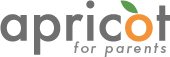 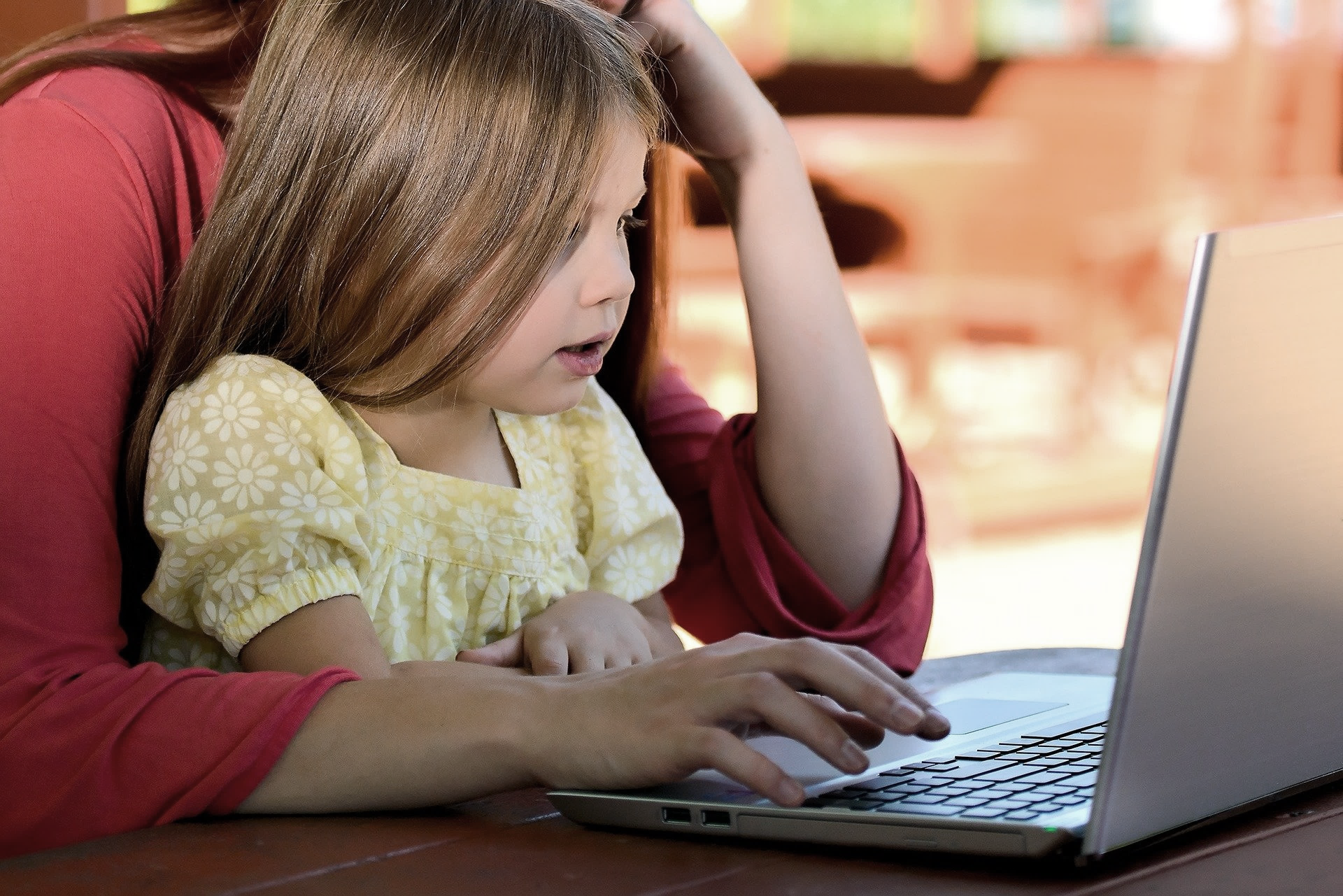 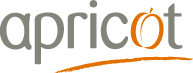 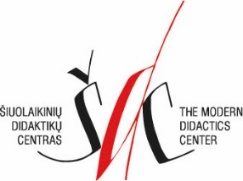 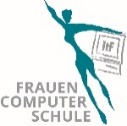 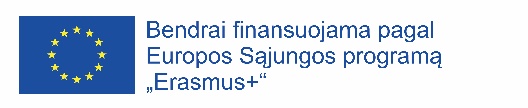 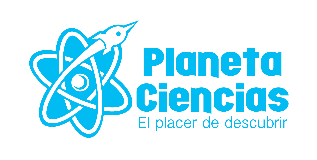 Europos Komisijos parama šio leidinio rengimui nereiškia pritarimo jo turiniui, kuriame pateikiama autorių nuomonė, todėl Europos Komisija negali būti laikoma atsakinga už informaciją panaudotą šiame leidinyje.Šį intelektinį produktą sumanė ir parengė strateginių partnerysčių projekto APRICOT komanda.Projekto koordinatorius – VšĮ Šiuolaikinių didaktikų centras (Lietuva)Projekto partneriai: Apricot Training Management Ltd. (Jungtinė Karalystė)ItF Institut Kassel e.V. – Frauencomputerschule (Vokietija)Planeta Ciencias (Ispanija)Redakcijos koordinatorė: Daiva PenkauskienėRengėjai: Hilary Hale, Beate Hedrich, Betül Sahin, Alejandra Goded, Anca Dudau, Daiva PenkauskienėRedakcinė kolegija: Sophy Hale, Seda Gürcan, Konrad Schmidt, Cihan Sahin, Josafat Gonzalez Rodriguez, Roc Marti Valls, Virgita ValiūnaitėMetai, mėnuo: 2021 lapkritisTURINYS1	Įvadas: Kas yra APRICOT?	32	Metodologinė sistema	52.1	Metodų pasirinkimas	52.2	Metodinis pagrindas	102.3	Mokymo(si) programa	152.4	Vertinimas	213	„Žaiskite su vaikais“ – vadovas tėvams (ir seneliams)	223.1	Įvadas	223.2	Ko išmoksime žaisdami	223.3	Žaismingas mokymas(is)	243.4	Kodėl šis vadovas?	243.5	Patarimai, kaip mokytis patiems ir su šeima	254	Moralinės dilemos šiuolaikiniame pasaulyje	274.1	Įvadas į temą	274.2	Veikla 1: Teisingi asmeniniai, tarpasmeniniai ir socialiniai sprendimai	274.3	Veikla 2: Išvaizdos/ įvaizdžio visuomenė	324.4	Veikla 3: Skaitmeninės kultūros formuojami sektini pavyzdžiai	385	Pagrįsti sprendimai	425.1	Įvadas į temą	425.2	Veikla 1: Jūsų veiksmų poveikis aplinkai	425.3	Veikla 2: Vieta be ekranų	475.4	Veikla 3: Informacinės lenktynės	526	Melagienos, klaidinanti informacija ir dezinformacija	576.1	Įvadas į temą	576.2	Veikla 1: Atpažink melagienas!	586.3	Veikla 2: Pastebėk skirtumą – Faktas ar melagiena?	616.4	Veikla 3: „Melagienų detektyvas“!	647	Saugumas ir privatumas	687.1	Įvadas į temą	687.2	Veikla 1: Medijų išmanymas	687.3	Veikla 2: Kibernetinės patyčios	757.4	Veikla 3: Saugumas internete	818	Priedai	888.1	Trumpametražis filmas „Zuikis“, Pepe Danquart / Black Rider by Pepe Danquart	888.2	Kaip padėti savo vaikui atpažinti melagienas	908.3	Kortelės „Žinių žaidimas“	95Įvadas: Kas yra APRICOT?„APRICOT“ – tai „Erasmus+“ programos lėšomis bendrai finansuojamas projektas, kurio pilnas pavadinimas yra „APRICOT – Mokomės būti ir (su)gyventi besikeičiančiame laike: dėmesingos tėvystės ugdymo programa“ (2019-2021 m., Nr. 2019-1-LT01-KA204-060481). Projektas paremtas jame dalyvaujančių organizacijų – „Šiuolaikinių didaktikų centro“ (projekto koordinatorius, Lietuva), „Planeta Ciencias“ (Ispanija), „ItFeV – the Institute of Technology-oriented Women’s Education“ (Vokietija) ir „Apricot Training Management“ (JK) – patirtimi. Ši patirtis apima kritinio mąstymo ir medijų raštingumo medžiagos, programų besimokantiems suaugusiems kūrimą ir įvairias kitas neformalaus švietimo veiklas.Projektas APRICOT siekia parengti suaugusiųjų švietėjus teikti pagalbą tėvams ir seneliams ugdant vaikų medijų raštingumą ir mokant saugiai jomis naudotis. Tyrimai rodo, kad programos, skirtos tėvų kritinio mąstymo ir medijų raštingumo gebėjimų tobulinimu, gali būti labai veiksminga priemonė dirbant su vaikais namuose. Šioje srityje išprusę tėvai (ir seneliai), geba stebėti ir modeliuoti sveiką vaikų santykį bei elgesį naudojant įvairias medijas. Medijų raštingumo svarba akcentuojama įvairiuose Europos sąjungos švietimo politikos dokumentuose. Tačiau to nepakanka. Reikalingas sistemingas požiūris į suaugusiųjų švietimą – toks, kuris skatintų nuosekliai ir sistemingai lavinti kritinio mąstymo įgūdžius, juos tikslingai taikyti, plėtoti medijų raštingumą skatinančią bei puoselėjančią kultūrą.Spręsdamas šį kompleksinį iššūkį, „APRICOT“ projektas populiarina medijų raštingumo sampratą, neapsiribojančią tik technologiniu medijų supratimu bei technologiniais gebėjimais. „APRICOT“ siekiama: plėsti projekto tikslinių grupių asmeninį akiratį;stiprinti profesines kompetencijas;skatinti ir remti skirtingų kartų, kultūrų dialogą;įgalinti kritiškiems veiksmams; prisidėti prie demokratizacijos procesų kiekvienoje atskiroje šalyje ir ES mastu apskritai.Projekto partneriai kartu parengė 3 intelektinius produktus:Mokymo programą bei medžiagą SUAUGUSIŲJŲ ŠVIETĖJAMS, dirbantiems su tėvais (seneliais).Metodiką ir medžiagą TĖVAMS (ir seneliams), mokymuisi kartu su vaikais (anūkais) namuose.„APRICOT“ istorijų rinkinį – suaugusiųjų švietėjų ir tėvų (senelių) pasakojimus, „liudijimus“ apie programos ir/ar metodikos išbandymo patirtis.Daugiau informacijos apie projektą ir jo rezultatus – projekto svetainėje adresu: https://apricot4parents.org/.„APRICOT“ Medijų raštingumo programa ir medžiaga tėvams ir seneliams (projekto 2-asis intelektinis produktas) – tai praktinis vadovas, kaip padėti vaikams naudotis skaitmenine bei socialine žiniasklaida; kaip užtikrinti vaiko saugumą; kaip skatinti ir ugdyti kritinio mąstymo įgūdžius, kad jie būtų tikslingai ir efektyviai naudojami įvairiose gyvenimo situacijose. Šio vadovo tikslas – įgalinti tėvus ir senelius prisidėti prie savo vaiko saugaus, prasmingo ir išmintingo medijų (įskaitant skaitmenines) naudojimo ir kritiškų nuostatų bei įpročių ugdymo(si).Metodologinė sistemaMetodų pasirinkimasTinkama tikslinėms grupėms Šiame projekte siūlomos veiklos yra pavyzdinės, siūlančios, kaip kalbėtis, diskutuoti ir kaip veikti drauge su vaikais. Suaugusieji (tėvai ir seneliai) atsakingi už vadovavimą veikloms ir teigiamos ugdomosios patirties įgijimą. Vaikai (ir anūkai) dalyvaudami veiklose ne tik įgis tokios patirties, bet ir sustiprins tarpusavio ryšius su tėvais ir seneliais. Taigi, mūsų programa orientuota į dvi tikslines grupes: Pirminė tikslinė grupė: tėvai ir seneliai.Antrinė tikslinė grupė: vaikai ir anūkai, nuo 6 iki 15 metų.Tėvų įgalinimasTėvai ir seneliai vaidina labai svarbų vaidmenį vaikų ugdyme, tačiau jie ne visada pasirengę susidoroti su iššūkiais, su kuriais jų vaikai susiduria skaitmeninėje erdvėje. Tėvams ir seneliams turi būti prieinama pagalba, kuri padėtų geriau suvokti ir suprasti rizikas.Tėvai ir seneliai ne visada gali būti tiek raštingi skaitmenine prasme kaip jų vaikai, tačiau jie daug labiau patyrę sprendžiant kasdienio gyvenimo problemas, valdant rizikas ir pavojus, ir yra išmintingesni susidūrę su naujomis problemomis.Tačiau suaugusieji dažnai gali jaustis pasimetę spręsdami skaitmenines problemas - nepasitikėti savo gebėjimus rasti sprendimą, kaip padėti savo vaikams.Pagrindinis tėvų ir senelių švietimo skaitmeniniais klausimais tikslas turėtų būti jų įgalinimas ir tam tikrų įgūdžių bei įrankių, kuriuos būtų lengva pritaikyti, suteikimas. Žaismingos veiklosŽaidimu paremta metodologija sukuria atpalaiduojančią ir malonią atmosferą, kurioje laikas bėga greitai, o suaugusieji ir vaikai jaučiasi lygiaverčiais žaidimo dalyviais. Gera savijauta yra svarbiausia bet kokio mokymosi dalis, o žaidimas yra vienas geriausių būdų tai užtikrinti.Bet kokias klaidas lengviau priimti žaidžiant, nes jos yra neatsiejama bet kurio žaidimo dalis. Žaidimas gali būti ypač naudingas būdas mokytis apie nepažįstamus dalykus. Žaismingoje veikloje dalyviams lengviau rizikuoti, o rizikuodami jie gali daugiau išmokti. Todėl tai labai naudinga tėvams ir seneliams, kurie gali jaustis nepatogiai aptariant technologijų problemas su savo vaikais ir anūkais. „APRICOT“ projekto atveju abi pusės mokosi iš savo klaidų ir įveikdamos iššūkius atranda daugiau naudos ir prasmės.Fantazijos, vaidmenų žaidimo ar humoro įtraukimas į idėjų ir medžiagos tyrinėjimą padidina įsitraukimą į mokymąsi. Žaisminga veikla leidžia besimokantiesiems susikoncentruoti į veiklą ir panaudoti savo įgūdžius, tuo pačiu pamirštant savo pačių problemas. Dar daugiau, žaisminga veikla šeimoje pagerina tėvų ir vaikų santykius ir skatina vaikų emocinius gebėjimus. Kad veikla būtų žaisminga, ji turi būti:neformali, vykti pažįstamoje ir ramioje aplinkoje;motyvuojanti, smagi, įdomi ar įtraukianti;pritaikyta dalyvių galimybėms, t. y. iššūkis turi atitikti jų lygį;individuali, paremta bendradarbiavimu arba rungtyniavimu;susieta su aiškiu atlygiu, t. y. teisingai atlikus užduotį, rezultatas ir/ ar, atlygis turi būti akivaizdus.Veiklos skirtos šeimaiVienas iš pagrindinių technologijų naudojimo pavojų jaunimo tarpe yra izoliacija nuo savo šeimos. Jauni žmonės užsisklendžia savo asmeninėje erdvėje, kuri dažniausiai apsiriboja jų pačių kambariu, ir jų gyvenimas virtualioje erdvėje vyksta už uždarų darų. Ir nesvarbu, ar tai metaforinės, ar tikros durys, tai yra problema. Jauni žmonės yra labai pažeidžiami ir jiems reikalinga suaugusiųjų, kurie gali išmokyti naudotis technologijomis atsakingai, efektyviai, nekeliant pavojaus savo emocinei sveikatai, pagalba. Štai kodėl veiklos šeimoje ir su šeima yra ypač tinkamos. Pokalbiai, klausimai, debatai ar diskusijos padės susikalbėti, suprasti, kur jaunas žmogus yra labiausiai pažeidžiamas, ir kurti dialogo tarp tėvų ar senelių ir jų vaikų tradiciją.ŽaidimaiŽaidimu paremtų veiklų praktikavimas atveria bendradarbiavimo tarp kartų galimybę.  Žaismingi testai, mįslės, kūrybiniai darbai suteikia šeimai smagių akimirkų ir kuria bendrystės jausmą.  Užsiėmimams šeimoje turėtų vadovauti suaugusieji, kad įgytų daugiau pasitikėjimo savo gebėjimais padėti vaikams naudotis technologijomis. Kad tai būtų lengviau atlikti, pateikiame daug praktinių patarimų, išryškiname galimas abejones, perspėjame apie galimus sunkumus ir galbūt kilsiančius klausimus veiklų/ užsiėmimų įgyvendinimo metu.Nors veikloms vadovauja tėvai, reikia nepamiršti, kad jie nėra profesionalūs pedagogai. Todėl vartojame ir patariame tėvams vartoti neformalią ir nespecializuotą kalbą. Įdomu ir prasminga Neretai suaugusiems, kaip ir vaikams, reikia tam tikros pagalbos, kad patobulintų savo kritinio mąstymo įgūdžius. Kad tai neatrodytų sudėtinga pedagoginė veikla, siūlome rinktis įdomias temas ir nesudėtingas veiklas, kad būtų galima patiems mokytis mokant vaikus. . Jei siūlomos veiklos bus per sudėtingos, tikėtina, kad niekas nežinos, kaip jas atlikti.  Kad veikla būtų įdomi ir suaugusiems, ir vaikams siūlome pasitelkti realias gyvenimo problemas (jei žinome, kuriomis jie domisi) ir vaikų asmeninę patirtį. Tai gali ne tik sudominti, bet ir padėti suaugusiems jausti didesnį pasitikėjimą savimi, nes tokiu atveju pasinaudojama jų jau turimomis žiniomis. Pabaigoje svarbu neužmiršti apmąstyti atliktos veiklos, nes tai įprasmina ir užtvirtina įgytas žinias.Svarbu nepamiršti, kad maži vaikai gali sutelkti dėmesį į užduotį tik trumpą laiką. Todėl reikia planuoti veiklas, apimančias trumpas užduotis ir padedančias vaikams susikaupti. Kritinio mąstymo, skaitmeninio bei medijų raštingumo ugdymasŽinoma, negalima pamiršti ir svarbiausio veiklų tikslo – kritinio mąstymo įgūdžių, taikomų naudojant technologijas, tobulinimas.Geriausios šiam tikslui pasiekti yra praktinės veiklos artimos realioms gyvenimo problemoms. Įgyvendinant tokias veiklas reikia:identifikuoti, analizuoti ir vertinti įvairių formatų ir šaltinių informaciją;klausti, abejoti/ ginčyti ir vertinti bet kurios informacijos reikšmę;suprasti technologijų naudojimo grėsmes privatumui, sveikatai ir socialiniams įgūdžiams;racionaliai apsvarstyti įrodymus, kontekstą, metodus, standartus ir prasmes prieš nusprendžiant, kuo tikėti ar ką daryti.Žemiau pateiktoje lentelėje įvardintos kompetencijos, kurias siekiame ugdyti vaikuose: 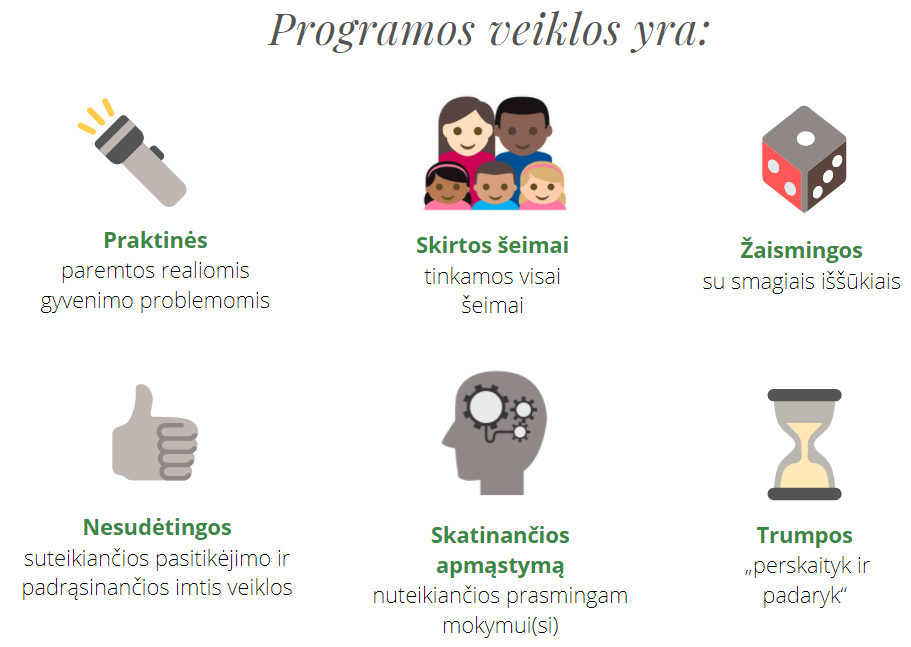 Metodinis pagrindasŽaisminga veikla šeimoje gali pagerinti bendravimą ir sukurti tinkamą mokymo(si) aplinką. Dėl šios priežasties, programoje remiamės jau egzistuojančiomis metodikomis, atliepiančiomis programos siekius, tikslinių grupių poreikius ir padedančiomis veiksmingai bei tinkamai įgyvendinti numatytas veiklas. Patirtinis mokymasisPatirtinis mokymasis yra mokymo(si) prieiga, pagrįsta 8-ojo dešimtmečio David A. Kolb teorija. Šis mokymosi modelis pagrįstas idėja, kad žmonės geriausiai mokosi, kuomet aktyviai įsitraukia į mokymosi procesą, paremtą realiomis gyvenimo patirtimis, ir jį reflektuoja. Kolb‘o ir Fry sudarytas patirtinio mokymosi ciklas susideda iš keturių etapų, nusakančių, kaip asmuo apdoroja ir taiko informaciją. Keturis ciklo etapus sudaro: konkreti patirtis; tos patirties įvardinimas ir refleksija; abstrakčių sąvokų, remiantis refleksija, formulavimas; ir naujų sąvokų išbandymas.Mokymasis gali prasidėti bet kuriame ciklo etape. Tačiau norint maksimaliai padidinti mokymosi galimybes, idealu yra pereiti visus keturis etapus. Paprastai tai prasideda nuo individualios asmens patiriamos veiklos ir apmąstymo (refleksijos) apie tai, kas įvyko. Šiame etape suvokiama veiklos prasmė, veikla po to įgyvendinama, o jos pasėkoje asmuo keičia savo elgesį ar požiūrį. Šis pasikeitimas įgalina asmenį įgyti naujų patirčių, kurios vėl „užsuka“ visą ratą. Kolb‘o ciklas atspindi tai, kaip iš tikrųjų natūraliai mokomasi. Patirtinis mokymasis gyvenime vyksta spontaniškai ir nuolat. Tačiau tam, kad mokomoji patirtis virstų tikru mokymusi, reikalinga refleksija ir naujų sampratų su(si)formavimas. Nes tik tokiu būdu „išbaigiamas“ Kolb‘o patirtinio mokymosi ciklas.Siekiant, kad mūsų veiklos būtų prasmingos, siūlome šiuo ciklu naudotis kaip vadovu. Pateikiamoje medžiagoje rasite skyrius, apimančius kiekvieną patirtinio mokymosi etapą. Konkreti patirtis: mokymasis patiriant. Žmonės mokosi dalyvaudami veikloje ar patirtyse ir prisimindami, kaip tuomet jie jautėsi. Tai yra pagrindinis būdas, kuriuo mokomės, ir jis yra visų kitų mokymosi etapų pagrindas.Reflektyvus stebėjimas: mokymasis apdorojant informaciją, žinias, patirtį. Remdamasis konkrečia patirtimi, besimokantysis ją apmąsto su tikslu gauti daugiau informacijos arba pagilinti savo patirties supratimą. Kad šis etapas būtų veiksmingas, Kolb‘as siūlo keletą reflektyvių klausimų:Ar pastebėjote?Kodėl tai atsitiko?Ar gyvenime taip nutinka?Kodėl tai nutinka?Kaip galite tai panaudoti?Abstraktus konceptualizavimas: mokymasis apibendrinant patirtį. Remdamasis patirties refleksija, besimokantysis sąmoningai ar nesąmoningai teoretizuoja, grupuoja ar apibendrina savo patirtį su tikslu susieti tai, kas jau žinoma su nauja informacija ir visa tai apibendrinti. Šis mąstymo etapas padeda „sutvarkyti“ žinias, leidžia pamatyti „didįjį vaizdą“ ir apibrėžti vaizdinius, modelius bei normas. Šis etapas itin svarbus gebėjimui perkelti savo žinias iš vieno konteksto į kitą.Aktyvus eksperimentavimas: mokymasis veikiant. Besimokantysis naujai įgytas žinias pritaiko arba išbando realiame gyvenime. Išmoktų dalykų pritaikymas yra nauja patirtis, nuo kurios ciklas prasideda iš naujo.Kiekvienam ciklo etapui būdingas tam tikras mokymosi tipas: patyrimas, refleksija, mąstymas ir veikimas. Patyriminio mokymosi ciklą paprastai reprezentuoja du kontinuumai.  „Y“ ašyje, dar vadinamoje suvokimo kontinuumu (perception continuum), yra du galimi būdai ką nors patirti: konkrečia išraiška (concrete expresion) arba abstrakčiu konceptualizavimu (abstract conceptualisation). Mokymosi samprata iš esmės yra mūsų emocinis atsakas į tai, ką mes apie tai galvojame ir (arba) jaučiame.Apdorojimo kontinuumas (processing continuum) apima du skirtingus patirties apdorojimo būdus: reflektyvų stebėjimą (reflective observation) arba aktyvų eksperimentavimą (active experimentation). Apdorojimo kontinuumas yra išsidėstęs „x“ ašyje. Juo iš esmės apibūdinama tai, kaip mes „prieiname“ prie konkrečios užduoties. Kolb‘as teigia, kad besimokantysis negali vienu metu atlikti abiejų veiksmų vienoje ašyje (pvz., mąstyti ir jausti), ir dėl šios priežasties mes esame linkę suvokti ir apdoroti tai, ko mokomės, tam tikru būdu. Šį būdą suvokti ir apdoroti informaciją, Kolbas vadina mokymosi pasirinkimu arba mokymosi stiliumi, kuris gali skirtis priklausomai nuo turinio ir konteksto.Yra keturi skirtingi mokymosi stiliai, pagrįsti keturių etapų patirtinio mokymosi ciklu. Kiekvienas jų yra savitas ir turi savus prioritetus, tačiau norint patirti subalansuotą mokymąsi, svarbu, kad besimokantieji naudotųsi visais keturiais mokymosi stiliais.Mikro mokymasis (Bite-sized learning)Mikro mokymasis (micro-learning) – tai mokymo strategija, paremta trumpu, išsamiu ir savarankišku turiniu. Paprastai šis turinys yra orientuotas į rekomendacijas, patarimus arba į įdomią didaktinę medžiagą. Kitaip tariant, tai turinys, kurį žmonės gali lengvai užfiksuoti ir įsisavinti. Dėl šios priežasties mikro mokymasis yra pripažįstamas kaip itin efektyvi strategija dalytis svarbia informacija.Mikro mokymasis yra ir labai efektyvus būdas sustiprinti anksčiau išdėstytą turinį arba išplėsti informaciją apie tai, ką žmonės jau žino. Tai gali būti atliekama įvairiais būdais: naudojant pratimus, trumpus vaizdo įrašus ir grįžtamąjį ryšį.Kokią naudą tai duoda besimokantiems? Svarbiausia, kad daug informacijos suskaldžius į atskiras dalis ir jomis naudojantis kaip „sveikomis porcijomis“, gerėja turinio įsisavinimas. Mikro mokymasis taip pat palengvina sąvokų ir idėjų įvertinimą, nes dirbama su papildomais, žinias sustiprinančiais pratimais bei turiniu, skirtu įvairovei suvokti. Mokymo(si) programaProgramos aprašymasProgramos struktūra: pagrindinės temos ir veiklosVertinimasSiekdami įvertinti įvairias šioje programoje siūlomas veiklas, projekto APRICOT partneriai įgyvendino bandomuosius mokymus, kuriuose dalyvavo įvairios tėvų ir senelių grupės. Po mokymų gauti dalyvių atsiliepimai apie veiklas - ar jos buvo motyvuojančios, naudingos ir aktualios, ar tikima, kad jas įmanoma įgyvendinti savo šeimos aplinkoje.Į šeimų atsiliepimus atsižvelgta rengiant galutinį šios programos dokumentą.„Žaiskite su vaikais“ – vadovas tėvams (ir seneliams)ĮvadasInformacinės ir komunikacinės technologijos yra atviras langas į išorinį pasaulį. Tai labai galingas įrankis, leidžiantis pasiekti bet kokią informaciją ir naujienas, tiek tikras, tiek melagingas, ir greitai bei efektyviai bendrauti su pažįstamais ar nepažįstamais žmonėmis visame pasaulyje.Nuo pirmųjų mūsų vaikų ir/ ar anūkų žingsnių, mes, kaip pedagogai, pradedame etapišką mokymo(si) procesą, kurio metu mokome skirtingų strategijų, leidžiančių jiems tapti savarankiškesniais: vaikščioti šaligatviu, apsidairyti prieš kertant gatvę, suprasti šviesoforo spalvas ir kelio ženklus, žinoti kelią namo, nesikalbėti su nepažįstamais žmonėmis, grįžti namo laiku.Lygiai taip pat mokomasi naudotis technologijomis. Mes, pedagogai, turime išmokyti savo vaikus strategijų, kurios leistų jiems augti ir bręsti sumaniais technologijų vartotojais. Tačiau, skirtingai nuo mokymo vaikščioti patirties, mums patiems trūksta technologijų išmanymo patirties. Technologijų pasaulis nuolat tobulėja ir progresuoja, o tai reiškia, kad nuolat kyla naujų iššūkių, kuriems spręsti mūsų vaikams ir anūkams reikia protingo suaugusiojo patarimo. Todėl mums reikia mokytis kartu spręsti šias problemas. Labai svarbu sukurti bendravimo su vaikais tradicijas, kurios padėtų mums sužinoti, užkirsti kelią ir išspręsti galimas problemas ar sunkumus, su kuriais gali tekti susidurti, mokantis savarankiškai „vaikščioti“ virtualiame pasaulyje.Ko išmoksime žaisdamiŠio vadovo tikslas – pasiūlyti praktines veiklas, kurias galima atlikti su visa šeima. Šios veiklos padės lengviau aptikti problemas, su kuriomis susiduria mūsų vaikai ir anūkai virtualiame pasaulyje, ir taip pat suteiks galimybę prasmingam bendravimui ir tarpusavio pasitikėjimo kūrimui. Siūlomos veiklos turėtų būti smagios ir įdomios vaikams, skirtos mokymuisi ramioje, saugioje šeimos aplinkoje. Veiklos yra praktiškos ir trumpos, kad vaikai nepavargtų ir kad būtų galima prisitaikyti prie kiekvieno pomėgių, amžiaus ir žinių lygio. Veiklos nereikalauja ypatingų išteklių, išskyrus kompiuterį, popierių, rašiklį ir kai kuriuos daiktus, kuriuos galima lengvai rasti namuose.Veiklos parengtos šiomis temoms:Moralinės dilemos šiuolaikiniame pasaulyjeŠiais laikais, kai reikia ką nors sužinoti, rasti problemos sprendimo būdą, pirmiausia informacijos ieškoma internete. Kalbant apie moralines dilemas, sprendimus dažniausiai priimame remdamiesi savo vertybėmis ir etikos kodeksu, kuris formuojasi per visą mūsų gyvenimą.Jei mūsų vertybinis pagrindas dar ir paremtas išsamia, patikima informacija bei giliu apmąstymu, galime geriau pasiruošti priimti naujus sprendimus, o senuosius permąstyti, pakeisti, patobulinti. Tokiu būdu sudaromos prielaidos mūsų moraliniam augimui ir tobulėjimui. Vaikų dorinis ugdymas yra viena svarbiausių mūsų, tėvų ir senelių, pareigų. Štai kodėl vis svarbiau yra mokyti savo vaikus ieškoti patikimos informacijos, kuri padėtų priimti etiškus sprendimus.Pagrįsti sprendimaiBesikeičiančiame ir susietame pasaulyje labai svarbu būti gerai informuotam, priimant sprendimus. Tačiau nors gyvename visuomenėje, kurioje prieiga prie žinių yra labai paprasta, vis sunkiau atskirti patikimus informacijos šaltinius ir svarbius duomenis nuo tų, kurie tokie nėra.Štai kodėl svarbu mūsų vaikams suteikti kritinio mąstymo įgūdžių, kurie padėtų jiems sėkmingai naviguoti žinių „vandenyne“ nepasiklystant ar „nesudaužant laivo“. Šioje temoje siūlomos veiklos skirtos būtent tokio tikslo siekimui.Klaidinanti informacija ir dezinformacijaNors skaitmeninis pasaulis jauniems žmonėms siūlo daugybę informacijos ir galimybių, tuo pačiu darosi vis sunkiau atskirti tiesą nuo netiesos. Kadangi vaikai daugiau laiko praleidžia internete ir nuolat priima sprendimus, kuo pasitikėti, dabar jiems kaip niekada svarbu žinoti, kaip įtaka, įtikinėjimas ir manipuliavimas gali paveikti jų sprendimus, nuomonę ir tai, kuo jie dalijasi internete.Kaip netikros naujienos ir dezinformacija veikia vaikus?Dezinformacijos poveikis gali sumažinti pasitikėjimą bendrai medijomis ir taip dar labiau apsunkinti galimybes atskirti, kas yra faktas, o kas prasimanymas. Kai pradedame manyti, jog yra tikimybė, kad viskas gali būti netikra, lengviau atmesti ir tai, kas iš tikrųjų yra tiesa.Siekdami padėti vaikams ir tėvams/ seneliams geriau atskirti „melagienas“, klaidinančią informaciją ir dezinformaciją bei ugdytis skaitmeninio raštingumo įgūdžius, siūlome dalytis mokymosi patirtimi, kurią palengvina mokymasis naudojant testus-žaidimus. Jie mokymuisi suteikia smagumo ir lengvumo.Saugumas ir privatumasNetinkamas asmeninių duomenų naudojimas, netinkamas turinys, pavojingi virusai, erzinantis šlamštas, brangūs telefonų numeriai ir bandymai išvilioti – kaip apsaugoti vaikus ir jaunimą nuo šių pavojų? Atsargumo priemonių galima imtis naudojant technines priemones. Tačiau jos nesuteikia absoliučios apsaugos.Maži vaikai žaidžia su išmaniaisiais telefonais dar neišmokę skaityti ir rašyti. Paaugliai daug laiko praleidžia socialiniuose tinkluose, tokiuose kaip Facebook, Instagram, Twitter. Labai svarbu, kad su tėvų pagalba, jie išmoktų būti atsargiais ir atsakingais skaitmeninio pasaulio vartotojais. Kokios yra jūsų vaiko žinios apie saugumą ir privatumą skaitmeniniame pasaulyje? Kaip įvairaus amžiaus vaikus išmokyti šių žinių ir padėti suprasti to svarbą? Kaip tėvai gali padėti šiame mokymosi procese?Siūlome veiklas, kurias galima atlikti su įvairaus amžiaus vaikais, kad žaismingu būdu išmokytumėte juos kritiškai žiūrėti į įvairius interneto pasiūlymus ir priimti teisingus sprendimus dalijantis privačiais duomenimis.Žaismingas mokymas(is)Vaikai mokosi visą laiką, sąmoningai ar nesąmoningai, formalioje ar neformalioje ugdymo aplinkoje. Šalia mokyklos ir žaidimų su kitais vaikais, namai yra viena iš pagrindinių mokymosi erdvių. Namuose vaikai yra ramioje, saugioje ir patogioje aplinkoje. Paprastai čia jie mažiau nei kitur bijo suklysti, todėl tai ideali vieta išbandyti įvairius mokymosi būdus.Maži vaikai daug išmoksta žaisdami, ir tai tęsiasi visą gyvenimą. Galime pasinaudoti šiuo natūraliu polinkiu žaisti ir mokytis žaidžiant, atliekant nesudėtingas veiklas, kuomet laikas nepastebimai skrieja ir kuriose, be didelių pastangų, galime pasiekti gilius ir stimuliuojančius apmąstymus.Kodėl šis vadovas? Amerikos pediatrų akademija (The American Academy of Pediatrics) rekomenduoja mažų vaikų ir paauglių (5–18 metų) tėvams nustatyti bet kokios medijos naudojimo apribojimus. Tai apima tiek pramogines medijas (pvz., TV ir filmų žiūrėjimą), tiek edukacines medijas, pvz., info kortelių (flash cards) kūrimą išmaniųjų telefonų programėlėse.Ne visas prie ekrano praleistas laikas yra vienodai traktuojamas. Tėvai turi nuspręsti, kaip (ir kaip dažnai) jų paaugliai naudojasi ekranais ir ar ekrano laikas yra „teigiamas“, ar „neigiamas“. Pavyzdžiui, laikas, praleidžiamas atliekant namų darbus ar kitą edukacinę veiklą, gali būti ne toks ribotas, kaip laikas, praleidžiamas žaidžiant vaizdo žaidimus.Tačiau interneto prieiga yra susijusi ir su rizikomis, pvz., netinkamu turiniu, elektroninėmis patyčiomis ir internetiniais agresoriais. Naudodami programėles ir svetaines, kuriose bendrauja vaikai, agresoriai gali apsimesti vaiku ar paaugliu, norinčiu susirasti naują draugą. Jie gali įtikinti vaiką pasikeisti asmenine informacija, pvz., adresu ir telefono numeriu, arba paskatinti vaikus jiems paskambinti, kad pamatytų jų telefono numerį per skambintojo ID.Dauguma paauglių naudojasi socialinėmis medijomis ir turi profilį socialinio tinklo svetainėje. Daugelis lanko šias svetaines kiekvieną dieną. Socialiniuose tinkluose yra daug gerų dalykų, bet taip pat – daug rizikų, kurių vaikai ir paaugliai turėtų vengti. Skelbdami ką nors tinkle, jie ne visada tinkamai pasirenka, o tai gali sukelti problemų.Patarimai, kaip mokytis patiems ir su šeimaSkyriaus tikslas – pateikti keletą pagrindinių patarimų, kaip sėkmingai įgyvendinti šiame dokumente pateiktas veiklas. Šie patarimai yra gairės tėvams ir seneliams. Patarimų veiksmingumas priklauso nuo konkrečios šeimos konteksto ir turimos bendravimo bei bendradarbiavimo patirties, atliekant veiklas, įtraukiančias visus šeimos narius.Nors patarimai yra pateikiami būtent šioms veikloms, jais galima vadovautis atliekant bet kokią kitą savarankiško ar mokymosi su šeimą veiklą.1- Svarbu, kad tėvai ir seneliai susipažintų su veikla prieš ją pradėdami.Norint atlikti bet kokią veiklą, svarbu, kad suaugęs asmuo prisiimtų atsakomybę už mokymąsi ir jai pasiruoštų. Iš anksto susipažinus su veiklomis ir pabandžius išspręsti kilusias abejones, veikla bus sklandesnė ir kokybiškesnė. 2- Įsitikinkite, kad turite visas reikalingas priemones veiklai atlikti.Kitas svarbus aspektas ruošiantis veiklai – įsitikinti, kad turite visą reikiamą medžiagą.3- Sukurkite aplinką, kuri būtų palanki mokymuisi ir sumažintų blaškymąsi.Palaikanti aplinka bus labai svarbi tiek motyvacijai, įsitraukimui, tiek visos veiklos sėkmei.4- Suprantamai paaiškinkite kitiems šeimos nariams, kokia tai veikla, kokie jos tikslai ir numatomas laikas jai įgyvendinti.Svarbu, kad visi dalyvaujantys veikloje ją suprastų, o prireikus skirtų laiko išaiškinti bet kokias abejones, kurios gali kilti prieš užsiėmimą.5- Nemokykite, o padėkite suprasti.Svarbu, kad būtų vengiama tiesmukiškų didaktinių pamokymų, pvz.: kas yra teisinga, o kas ne; kas yra išmintinga, o kas yra kvaila. Nemokykite direktyviai, bet bendraukite ir veikite kartu. 6- Atlikę veiklą, įvertinkite jos įgyvendinimą.Svarbi veiklų įgyvendinimo dalis yra paskesnis jų įvertinimas. Tai galioja ir kalbant apie mokymąsi šeimoje. Tai padeda tobulinti kitų veiklų įgyvendinimą.Norėdami gauti atsiliepimų iš kitų žmonių, kurie atliko tą pačią veiklą, galite paklausti, ar jiems ji patiko, ką jie pakeistų, kokios veiklos dalys juos nustebino?Gavę grįžtamąjį ryšį, skirkite laiko apmąstyti, kaip veikla buvo vykdoma ir ką norėtumėte patobulinti ateityje.Moralinės dilemos šiuolaikiniame pasaulyjeĮvadas į temąKasdien mūsų vaikai susiduria su daugybe klausimų, į kuriuos reikia atsakyti, su situacijomis, kuriose reikia pasirinkti. Tai gali būti ypač sunku, kai kalbama apie sudėtingus, painius dalykus arba moralinius pasirinkimus. Tėvai gali padėti vaikams rasti tinkamus sprendimus. Šiame skyriuje pateikiame keletą pavyzdžių, kaip aptarti moralines dilemas. Veikla 1: Teisingi asmeniniai, tarpasmeniniai ir socialiniai sprendimaiVeikla 2: Išvaizdos/ įvaizdžio visuomenėĮvadas į potemęDažnai sakoma, kad mūsų visuomenė yra paremta išvaizda ar įvaizdžiu. Daugelis žmonių stengiasi patenkinti tam tikrus visuomenėje priimtus fizinius ar elgesio standartus, nes nenori išsiskirti iš minios, siekia pripažinimo. Tai ypač aktualu vaikams ir paaugliams, todėl būtent jie yra pažeidžiamiausi.Tėvai/ seneliai gali padėti vaikams suprasti tikrąją patarlės „Nespręsk apie knygą iš jos viršelio“ prasmę. Jie gali naudoti įvairius teigiamus pavyzdžius, kad parodytų, jog žmogaus išorė/ išvaizda nedaro jo „geresniu“ ar „blogesniu“ už bet kurį kitą.Šiame skyriuje pateikiame pavyzdį, kaip įvaizdžio ir išvaizdos klausimą aptarti su jaunesniojo mokyklinio amžiaus vaikais.Veikla 3: Skaitmeninės kultūros formuojami sektini pavyzdžiaiĮvadas į potemęMus visus veikia skaitmeninė kultūra, kurios dalimi esame. Nuo ankstyvos vaikystės stebime žmones (taip pat ir tėvus), užsiimančius įvairia veikla, kurioje naudojami skaitmeniniai įrenginiai. Todėl suaugusieji tampa vaikams sektinais skaitmeninio elgesio pavyzdžiais. Jei skaitmeninės medijos užima didžiąją dalį mūsų laiko, ji atitolina mus nuo vaikų ir kenkia mūsų santykiams. Vaikai ima mėgdžioti suaugusiųjų elgesį. Vaikai gali atsiriboti ne tik nuo savo tėvų, bet ir nuo bendraamžių.Skaitmeninė kultūra, kaip platesnės kultūros dalis, gali būti prasmingai puoselėjama šeimos gyvenime. Skaitmeninis turinys ir komunikacija gali būti naudojami, siekiant sujungti skirtingas kartas, o ne jas atskirti. Tai gali būti puiki medžiaga diskusijoms apie teigiamus ir neigiamus dalykus, darančius įtaką mūsų mintims, sprendimams ir elgesiui. Tėvai (seneliai) gali diskutuoti su vaikais įvairiomis aktualiomis temomis – stereotipų kūrimas, patyčios, komercializavimas, manipuliacijos ir kt. Šioje skiltyje pateikiame pavyzdį, kaip kalbėti apie reklamos naudą ir žalą.Reklamos nauda ir žalaPagrįsti sprendimaiĮvadas į temąŠiais laikais prieiga prie informacijos susietame pasaulyje, kuriame gyvename, kelia savo problemų, kurios labai skiriasi nuo ankstesnių kartų problemų. Viena iš pagrindinių – kaip atskirti patikimus informacijos šaltinius ir aktualius duomenis nuo tų, kurie tokie nėra. Toliau pateikiamos veiklos padeda suprasti, kaip sunku naršyti internetiniame žinių „vandenyne“ nepasiklystant ar „nesudaužant laivo“. Kita problema, nagrinėjama šiame skyriuje, yra tinkamas elektroninių prietaisų naudojimas ir alternatyvos, kurios gali būti naudojamos šeimoje.Veikla 1: Jūsų veiksmų poveikis aplinkai Veikla 2: Vieta be ekranųVeikla 3: Informacinės lenktynėsMelagienos, klaidinanti informacija ir dezinformacijaĮvadas į temąNors skaitmeninis pasaulis jauniems žmonėms siūlo daug informacijos ir galimybių, darosi vis sunkiau atskirti tiesą nuo netiesos. Kadangi vaikai daugiau laiko praleidžia internete, nuolat priimdami sprendimus, kuo pasitikėti, o kuo ne, jiems svarbu žinoti, kaip įtaka, įtikinėjimas ir manipuliavimas gali paveikti jų sprendimus, nuomonę ir tai, kuo jie dalijasi internete.Kaip melagienos ir dezinformacija veikia vaikus bei jaunus žmones?Klaidinančios informacijos poveikis gali sumažinti bendrą pasitikėjimą medijomis, todėl gali būti dar sunkiau sužinoti, kas yra faktas, o kas prasimanymas. Kai pradedame manyti, kad yra tikimybė, jog viskas gali būti netikra, lengviau atmesti ir tai, kas iš tikrųjų yra tiesa. Šis netikrų naujienų poveikis mūsų vaikams ir jaunuoliams mums kelią didelį susirūpinimą.Remiantis tyrimais [1], daugiau nei pusė 12–15 m. paauglių naudoja socialinius tinklus kaip nuolatinį naujienų šaltinį. Ir nors tik trečdalis mano, kad socialinių medijų istorijos yra tikros, vos 2 proc. mokinių turi esminių kritinio raštingumo įgūdžių, kad galėtų atskirti tikras ir netikras naujienas.Vaikai atvirai prisipažįsta nerimaujantys dėl „melagienų“. Mokytojai pastebi, kad iš tikrųjų daugėja nerimo, savęs vertinimo ir bendros pasaulėžiūros iškreipimo. Bendrai tariant, vaikų pasitikėjimas naujienomis, socialinėmis medijomis ir politikais menksta.Siekdami padėti vaikams ir tėvams/ seneliams tobulinti melagienų, klaidinančios informacijos ir dezinformacijos supratimą bei skaitmeninio raštingumo įgūdžius, siūlome mokymosi kartu veiklas, kurias palengvins mokomieji testai-žaidimai. Tokių veiklų tikslas – naudojant testus-žaidimus, paskatinti tėvus ir vaikus mokytis drauge smagiai ir atsipalaidavus. Mikro-mokymosi temosToliau pateikiamos trys mikro-mokymosi veiklos, kurių kiekviena parengta kaip testas-žaidimas, skirtas vaikui ir tėvams/ seneliams atlikti kartu ir sužinoti, kas surinks daugiau teisingų atsakymų. Teisingas atsakymas „žaidėjams“ pateikiamas kartu su papildoma informacija, paaiškinimu. Po kiekvieno klausimo yra kviečiama aptarti atsakymą, remiantis papildomais klausimais.Kiekvienas atsakymas yra lydimas faktų, pateikiamų skiltyse „Sužinokite daugiau“, drauge su patarimais, kaip įgalinti vaikus priimti labiau pasvertus ir pagrįstus sprendimus, ieškant informacijos internete.Tėvams taip pat pateikiamos gairės „Ką daryti, jei jūsų vaiką neigiamai paveikė melagienos“.Kiekviena mikro-mokymosi veikla nagrinėja atskirą temą, kurios tarpusavyje siejasi ir apima bendras temas - melagienas, klaidinančią informaciją bei dezinformaciją. Testai-žaidimai skirti 11–13 m. vaikams, tėvais/ seneliais, tačiau tinka praktiškai visoms amžiaus grupėms, atsižvelgiant į skaitymo gebėjimus ir skaitmeninės medijos naudojimą.Veikla 1: Atpažink melagienas!Šis mokomasis testas-žaidimas, skirtas patikrinti ir ugdyti vaikų supratimą apie melagienas, klaidinančią informaciją ir dezinformaciją - kas tai yra ir kaip tai plinta socialiniuose tinkluose ir internete.Veikla 2: Pastebėk skirtumą – Faktas ar melagiena?Testas-žaidimas, skirtas išbandyti ir lavinti vaikų gebėjimą atskirti, kas yra faktas, o kas melas, ir pasiūlymai, kaip tai padaryti.Veikla 3: „Melagienų detektyvas“! Faktų tikrinimas ir pranešimas apie įtartiną turinįMokomasis testas-žaidimas, skirtas išbandyti bei ugdyti vaikų ir jaunuolių gebėjimą tikrinti ir pranešti apie melagienas, klaidinančią informaciją ir dezinformaciją, ir stabdyti jų plitimą.[1] „National Literacy Trust“ melagienų ir kritinio raštingumo ataskaita, JK, 2018/ National Literacy Trust Fake News and Critical Literacy Report, UK 2018: https://literacytrust.org.uk/research-services/research-reports/fake-news-and-critical-literacy-final-report/Saugumas ir privatumasĮvadas į temąKompiuteriai ir internetas tapo neatsiejama mūsų kasdienio gyvenimo dalimi. Tai yra vienas didžiausių pastarųjų dešimtmečių technologinių pokyčių. Internetas suteikia daug privalumų tiek darbui, tiek laisvalaikiui. Jaunimas šias medijas naudoja pramogai ir kaip įrankį ugdymo(si) procese mokykloje.Visose amžiaus grupėse yra vaikų, kurie tampa priklausomi nuo kompiuterinių žaidimų ir interneto naudojimo. Tai gali lemti jų pasitraukimą iš realaus pasaulio, kuomet nepaisoma socialinių kontaktų, mokyklos ar darbo. Naršydami ir žaisdami vaikai atsipalaiduoja, atranda pripažinimą bei „apdovanojimą“ virtualiame pasaulyje. Todėl jie turi išmokti atsakingai naudotis skaitmeninėmis medijomis, naudotis tik tais dalykais, kurie tinka jų amžiui. Tėvų, kaip ir mokytojų, vaidmuo čia svarbus. Tėvai turėtų domėtis, ką jų vaikai veikia internete, tobulinti savo pčių medijų kompetencijas ir žinoti naujausias tendencijas. Tėvams/ seneliams turi būti svarbūs šie klausimai:Kokios yra techninės galimybės apsaugoti vaikus ir jaunuolius internete?Kurie interneto aspektai tinka vaikams/ jaunuoliams?Kokiuose tinklalapiuose vaikas/ paauglys naršo?Ar vaikas/ paauglys žaidžia internetinius žaidimus? Jei taip, kokius?Kokius filmus žiūri?Ar atsisiunčia muzikos/ nuotraukų?Kokius socialinės medijos tinklus naudoja?Kaip ir su kuo bendrauja skaitmeniniame pasaulyje?Veikla 1: Medijų išmanymasPrieš ugdydami savo vaikų supratimą apie tai, kaip naudotis medijomis, pirmiausia turite suprasti jų pasaulį.Stebėkite, kokias programas/ programėles naudoja jūsų vaikas ir kaip su jomis elgiasi.Žinokite, kokius žaidimus mėgsta žaisti, kokius serialus žiūri.Svarbu bendrauti ir aiškinti dalykus be išankstinio nusistatymo. Išbandykite žaidimus ar programėles patys, kad įgytumėte supratimo ir taptumėte kompetentingesniu kontaktiniu asmeniu savo vaikui.Jūsų elgesys medijose – tai jūsų vaiko elgesio internete šablonas. Jei visą dieną žiūrėsite į savo išmanųjį telefoną ir visą vakarą praleisite prie televizoriaus, vaikai nesupras, kodėl negali daryti to paties. Jei medijų naudojimas vaidina labai svarbų vaidmenį jūsų gyvenime, jūsų vaikas orientuosis į tą patį.Užuot pamokslavę, kai vaikai tampa per daug priklausomi nuo ekranų, turėtumėte patys užkirsti tam kelią. Pasikalbėkite su vaiku apie minėtus interneto pavojus ir pateikite jam suprantamų praktinių pavyzdžių. Paprašykite jų kritiškai išnagrinėti turinį ir netikėti viskuo, ką galima perskaityti platformose ar svetainėse. Augdami vaikai išmoksta tinkamai elgtis su artimais žmonėmis. Šie socialiniai principai lygiai taip pat galioja komunikuojant ir skaitmeniniame pasaulyje.Jei vaikas nesijaučia saugus internete, turėtumėte būti pirmasis asmuo, kuriuo jis pasitiki ir į kurį kreipiasi. Paaiškinkite vaikui, kad jis gali (ir turėtų) kreiptis į jus, jei jam kils bent menkiausias rūpestis ar diskomfortas! Būkite šioje srityje patikimu žmogumi ir aiškiai parodykite, kad stengsitės padėti savo vaikui.Veikla 2: Kibernetinės patyčiosSocialinės medijos, pranešimų siuntimo paslaugos (messenger ir pan.) ir kitos programos bei programėlės įgalina arba palengvina patyčias ir internetinį persekiojimą. Ten dažnai siūlomos ne tik platformos, kuriose gali būti tyčiojamasi ar persekiojama, bet ir funkcijos, įgalinančios privačią vartotojų informaciją padaryti viešai prieinama.Kibernetinės patyčios [1] – tai tyčinis kitų asmenų įžeidinėjimas, grasinimai, privačios informacijos atskleidimas ar priekabiavimas, tam tikrą laiką vykstantis internetu ir/ ar naudojantis mobiliojo telefono paslaugomis. Agresorius – dar vadinamas „patyčių iniciatoriumi“ – ieško aukos, kuri negali/ kuriai sunku apsiginti nuo išpuolių. Taigi, tarp kaltininko ir aukos atsiranda galių disbalansas, kuriuo agresorius naudojasi, kol „auka“ yra socialiai izoliuota.Kibernetinės patyčios vyksta internete (pvz., socialiniuose tinkluose, vaizdo įrašų portaluose) ir per išmaniuosius telefonus (pvz., naudojant: momentinio susirašinėjimo programas, tokias kaip WhatsApp, nepageidaujamus ar trikdančius skambučius ir pan.). Dažnai smurtautojas elgiasi anonimiškai ir auka tiksliai nežino, iš kur kyla išpuoliai, kas jų iniciatorius. Vaikų bei jaunimo tarpe gali būti ir priešingai, agresorius ir auka gali pažinoti vienas kitą iš savo „tikrosios“ asmeninės aplinkos. Todėl auka gali įtarti arba žinoti, kas „stovi“ už išpuolių.Elektronines patyčias galima aptikti ir su jomis kovoti ankstyvosiose stadijose. Pastebėjus, kad draugas, klasės draugas ar giminaitis staiga pakeičia savo elgesį, gali būti reikalinga jūsų pagalba. Pagalbos poreikį rodo, kai vaikas/ jaunuolis:Tampa (staiga) uždarasPraranda norą bendrautiIzoliuoja save nuo išorinio pasaulioReaguoja agresyviaiTuri daug pasiteisinimų arba nepaaiškinamų fizinių nusiskundimųArba sumenkina situaciją – „nieko tokio”Atsiradus šiems požymiams, nedelsdami pasikalbėkite su vaiku, nes kibernetinės patyčios turi būti nuslopintos nuo pat pradžių, kad išvengtumėte žalos.Jei jūsų vaikas jau patiria patyčias, visada patartina pasikonsultuoti su ekspertu. Galite sužinoti, kaip galite gauti pagalbos iš Anti-patyčių aljanso [2] arba savo vietos valdžios/ aplinkos.Padėkite savo vaikams išmokti, kaip elgtis su patyčiomis internete, atvirai su jais apie tai kalbėdami ir vertindami įvairius galimus elgesio variantus. Užtikrinkite savo vaiką, kad jis visada gali į jus kreiptis pagalbosVeikla 3: Saugumas interneteVaikai pirmiausia turi išmokti atpažinti ir klasifikuoti klaidinančią informaciją, tyčinį priekabiavimą ir nepagarbą. Saugesnę aplinką jauniems interneto vartotojams galima sukurti apribojant prieigą, kad būtų prieinamas turinys, kuris atitinka amžių. Jei jaunuoliai tampa vis labiau nepriklausomi socialiniuose tinkluose, tėvai gali padidinti jų atsparumą neapykantai, skleidžiamai internete, kalbėdami ir kartu susitardami, kaip geriausia reaguoti į neapykantos komentarus, sąmokslo teorijas ir melagienas įvairiuose kanaluose (žr. 6 skyrių: Melagienos, klaidinanti informacija ir dezinformacija).Nepaisant pavojų, internetas turi ir daug privalumų. Užuot uždraudus naudotis internetu, reikėtų nustatyti techninius įrenginių apribojimus ir stiprinti vaiko kritinį mąstymą/ veiksmus bei medijų kompetenciją.Rekomendacijos tėvamsAtkreipkite dėmesį į bet kokius savo vaikų pasikeitimus. Pavyzdžiui, nerealūs modeliai ir grožio idealai gali pakenkti pačių vaikų grožio suvokimui. Tėvai gali padėti savo vaikams ugdyti sveiką kūno suvokimą, stiprindami jų pasitikėjimą savimi. Daugelis influencerių dabar sprendžia tokias temas, kaip meilė sau ir individualumas, kurios peržengia įprastą populiarųjį turinį. [2] https://karrierebibel.de/unseriose-webseiten-erkennen/#Unserioese-Webseiten-erkennen 25.04.2020[3] https://www.bsi-fuer-buerger.de/BSIFB/DE/DigitaleGesellschaft/SozialeNetze/Zehn_Tipps/Zehn_Tipps_node.html 25.04.2020 PriedaiTrumpametražis filmas „Zuikis“, Pepe Danquart / Black Rider by Pepe DanquartKaip padėti savo vaikui atpažinti melagienasAr jūsų vaikui pavyksta suprasti/ nuspręsti, kas yra tiesa, o kas ne? Čia nagrinėjame, kaip padėti vaikams ugdyti skaitmeninį raštingumą ir atpažinti „melagienas“ šiuolaikiniame, interneto sujungtame, pasaulyje.2019 m. pradžioje buvo paviešinta daugybė bauginančių istorijų apie „Momo iššūkį“ (Momo Challenge), kurio metu keistas veikėjas įsilauždavo į WhatsApp ir siūlydavo vaikams pavojingus iššūkius, vedančius į savęs žalojimą ir net savižudybę. Nacionaliniai ir pasauliniai naujienų šaltiniai pranešė apie šią istoriją, o įspėjimai apie iššūkį, dėl kurio greičiausiai žuvo 130 rusų vaikų, plačiai išplito. Tačiau po kelių dienų paaiškėjo, kad „Momo Challenge“ tebuvo apgaulė arba, kitaip sakant – melagiena.Šiandieniniame pasaulyje vaikai tampa vis labiau „skaitmeniškai raštingais“, ugdydami gebėjimą gyventi, dirbti, mokytis, dalyvauti ir gerai jaustis skaitmeninėje visuomenėje.Pagrindinė tokio būvio dalis yra gebėti atpažinti melagienas.Tobulėjant technologijoms, didėja ir reikalavimai suprasti naujus būdus, kuriais gauname ir dalijamės informacija. Vaikai, augantys tiesioginės prieigos prie nevaldomo turinio kiekio laikais, turi žinoti, kada ir kuo tikėti. Jie turi kvestionuoti viską.Nacionalinio raštingumo fondo (National Literacy Trust) tyrimai rodo, kad pusė JK tėvų nerimauja dėl klaidinančios informacijos poveikio jų vaikų gyvenimui ir nemano, kad jų vaikai turi įgūdžių atskirti melagienas; be to, 40% apklausoje dalyvavusių tėvų prisipažino patys pakliūvantys į melagienų pinkles.Kodėl skaitmeninis raštingumas svarbuDaugelis suaugusiųjų mano, kad vaikų gebėjimas valdyti mobiliuosius įrenginius reiškia, kad jie yra skaitmenine prasme raštingi, tačiau taip nėra.Skaitmeninis raštingumas apima ne tik gebėjimą valdyti įrankius, bet ir įgūdžius įvertinti bei filtruoti informaciją, kurią jie randa internete, nesvarbu, ar tai būtų svetainės, naujienų portalai ar socialiniai tinklai.Tai svarbus įgūdis, kurį vaikai turi įgyti besimokydami ir toliau vystyti savarankiškai, užtikrindami, kad jų tyrimai ir mokykliniai darbai būtų kuo tikslesni.Svarbu ir tai, kad skaitmeninio raštingumo vaikams reikia ne tik klasėje.Galimybė ir už mokyklos ribų kritiškai vertinti informaciją, kurią jie randa internete ar spaudoje, arba girdi iš „lūpų į lūpas“, gali turėti įtakos jų gerovei ir užtikrinti, kad jų netrikdytų bauginančios istorijos (pvz., Momo iššūkis), neklaidintų dalykai, kuriuos mato socialinėse medijose, ar patys netyčia neskleistų melagingos informacijos.Idealiu atveju, skaitmeninio raštingumo pagrindai turi būti klojami jau sulaukus 5 metų. Jei tai daroma tinkamai, vaikai užauga galėdami įvertinti tai, ką randa.Kodėl skaitmeninio raštingumo ugdymas gali būti sudėtingas?Vaikai turi susidoroti su daugybe informacijos, kuri jiems yra ranka pasiekiama. Tačiau didelė dalis šios informacijos yra prastos kokybės arba sunkiai jiems suprantama.Dalis problemos yra ta, kad vaikai nuo mažų dienų mokomi tikėti tuo, ką sako suaugusieji.Kai jie mokosi mokykloje, jiems dažnai liepiama ką nors ištyrinėti, tačiau dažnai nemokoma, kur ieškoti ir kaip tai daryti.Paauglystėje socialinės medijos pradeda daryti įtaką, o draugai dažnai turi daug didesnę įtaką nei autoritetai, todėl nesunku suprasti, kaip klaidinanti informacija gali plisti ir tapti virusine.Įvairios klaidinančios informacijos formosKai kurie klaidinančios informacijos šaltiniai, su kuriais gali susidurti jūsų vaikas:Apgaulės, pvz., Momo iššūkis, ar dažnos naujienos apie įžymybių mirtis, kai asmuo yra gyvas.Vartotojų sukurtas „faktinis“ turinys, pvz., Vikipedija – dažnai populiariausia interneto paieškose, todėl – daugelio vaikų informacijos šaltinis.Naujienų leidiniai, kurie yra politiškai šališki.Tinklaraščiai ir vaizdo įrašų platformos, pvz., „YouTube“, kur asmens nuomonė pateikiama kaip faktas.Pasenusi informacija, pvz., kelių metų senumo naujienos.Socialinės medijos, kurioje žmonės dažnai dalijasi istorijomis, nepatikrindami, ar jos tikros.Kaip padėti vaikui pastebėti melagienasNet suaugusiesiems gali būti sunku pastebėti melagienas, tad kaip galime suteikti savo vaikams įgūdžių, kurių jiems reikia norint jas atpažinti?1. Įvertinkite interneto svetainių kalbą ir struktūrąSvetainės, kurios yra patogios naudoti ir kuriose naudojama aiški bei taisyklinga kalba, tikėtina bus tikslesnės ir labiau patikimos, nei tos, kuriose informaciją užgožia žargonas, tuščiažodžiavimas arba sunkiai skaitomi šriftai ir formatavimas.2. Atkreipkite dėmesį į reklamąPaaiškinkite savo vaikui, kaip reklama veikia šaltinio turinį. Išmokykite juos ieškoti skiriamųjų ženklų, kurie reiškia, kad reklamos užsakovas galėjo paveikti turinį, pvz., „reklaminis“, „remiamas“ arba „reklamuojamas“.3. Skatinkite vaikus naudoti alternatyvius šaltiniusSvarbu, kad vaikai susidurtų ir naudotų įvairaus pobūdžio informaciją – skaitmeniniu formatu ir tradiciniais formatais. Tam gali pasitarnauti mokyklos, bibliotekos ir knygos.Naujienų šaltiniai, skirti konkrečiai vaikams, dažnai yra gera vieta ieškoti patikimos informacijos, pateiktos paprastai, pavyzdžiui, mokomieji žurnalai, tokie kaip „National Geographic Kids“.Jungtinėje Karalystėje, projektas NewsWise, inicijuotas The Guardian Foundation, National Literacy Trust ir PSHE Association ir finansuojamas „Google“, siekia suteikti vaikams įgūdžių ir žinių, kurių jiems reikia norint bendrauti ir mėgautis naujienomis. Nemokamus „NewsWise“ išteklius sudaro NewsWise Navigator, padedantis tėvams ir vaikams tyrinėti naujienas, dėl kurių jie nėra tikri.4. Išmokykite vaikus kryžminės paieškos (cross-reference)Jei apie istoriją ar faktą nuosekliai pranešama įvairiose svetainėse, publikacijose ar knygose, labiau tikėtina, kad ji/ jis yra tikslus. Vyresni vaikai gali būti mokomi palyginti kelis šaltinius, kad sužinotų, ar informacija juose sutampa.5. Skatinkite vaikus siekti faktų tikslumoPradinėse mokyklose dažnai per daug dėmesio skiriama pateikimui/ pristatymui ir vertinamas darbas bendrai, o ne turinys.Jei padedate ruošti namų darbus, paskatinkite vaiką atkreipti dėmesį į informacijos, kuria jis dalijasi, kokybę, o ne tik į nuotraukas ir „PowerPoint“ triukus.6. Mokykitės žaisdamiGoogle Interland (ispaniškai: Interland) yra įdomus žaidimas, mokantis tokių principų kaip „patikrink, ar tai tikra“ ir „pagalvok prieš dalindamasis“.Interland yra interaktyvus žaidimas, skirtas vaikams nuo aštuonerių iki dvylikos metų. Žaisdami žaidėjai mokosi. Pavyzdžiui, dalyje „Reality River“ vaikai mokosi atpažinti internetinius sukčius (online phishers), o dalyje „Kind Kingdom“ mokiniai dorojasi su internetinėmis patyčiomis ir skleidžia pozityvumą.7. Atkreipkite dėmesį į datasDažnai senos naujienų istorijos pasirodo iš naujo ir vėl išpopuliarėja viešoje erdvėje, todėl išmokykite vaiką žiūrėti į publikacijos datą. Tas pats pasakytina apie faktinį turinį, pvz., sveikatos patarimus ir bet ką, kam naudojama statistika: patikrinkite, kada ji buvo paskutinį kartą atnaujinta/ pakeista naujesne informacija.8. Sužinokite daugiau apie autoriųSkatinkite vaiką ištirti, ar informacijos autorius atrodo patikimas. Tikėtina, kad savo srities profesionalas bus patikimesnis už mėgstamą youtuber’į!9. Naudokite patikimus šaltiniusInformacija Vikipedijoje, „YouTube“ ir „Instagram“ – daugelio vaikų pirmo pasirinkimo svetainėse – dažnai yra klaidinanti.10. Išmokykite vaiką atskirti antraštinį masalą (clickbait)Visi esame linkę susivilioti sensacingomis antraštėmis, tačiau daugeliu atveju antraštinis masalas naudojamas, kad pritrauktų žmones nebūtinai ten, kur atrodo iš pirmo žvilgsnio. Paaiškinkite savo vaikui, kad svarbu nevertinti antraštės ar socialinio tinklo istorijos tik pagal viliojantį vaizdą, reikia perskaityti visą istoriją prieš nusprendžiant, ar ji tikra, netikra, o gal perdėta.11. Kalbėkite apie taiNeabejotinai, geriausias būdas padėti vaikui įgyti skaitmeninį raštingumą – kalbėti apie tai, ką vaikas veikia ir mato internete. Aptarkite temą, kartu ieškokite atsakymų į vaikams kylančius klausimus, paprašykite jų ką nors jums paaiškinti, kad patikrintumėte jų supratimą, ir padėkite įvertinti to, ką jie skaito, patikimumą.12. Mokykite vaikus dalintis atsakingaiMelagienos įgauna pagreitį, kai plačiai pasklinda, dažniausiai, socialinėse medijose. Išmokykite vaiką nuodugniai perskaityti istorijas ar įrašus ir pasverti jų patikimumą, prieš spustelint „dalintis“, ir priminkite, kad vien todėl, jog jo draugas ar mėgstamas bloger’is kuo nors pasidalino, tai nebūtinai yra tiesa.13. Per daug beprotiška, kad būtų tiesa?Galiausiai, išmokykite vaiką pasitikėti savo instinktais. Gal kažkas skamba visiškai juokingai? Tai gali būti pokštas ar satyra, pavaizduota kaip patikima informacija. Gal kažkas skamba per gerai, kad būtų tiesa? Tikriausiai taip ir yra!KRITINIS MĄSTYMAS!!!Kortelės „Žinių žaidimas“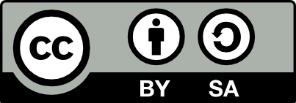 Šis darbas yra licencijuotas Creative Commons Attribution-ShareAlike 4.0 tarptautine licencija. Norėdami peržiūrėti šios licencijos sąlygas, apsilankykite http://creativecommons.org/licenses/by-sa/4.0/ arba siųskite laišką Creative Commons, PO Box 1866, Mountain View, CA 94042, JAV.Pirminė tikslinė grupėTėvai ir seneliaiAntrinė tikslinė grupė
VaikaiSkaitmeniniai įgūdžiaiPriklausomai nuo turimos patirties, yra skirtingo skaitmeninių įgūdžių lygio.Labiau supranta su technologijų naudojimu susijusią riziką.Turi mažiau asmeninės patirties sprendžiant problemas, susijusias su technologijų naudojimu.75% tėvų naudojasi socialine žiniasklaida ir naudoja ją tėviškai paramai.Skaitmeniniai „čiabuviai“.Labiau pažeidžiami tiek bendrąja, tiek skaitmeninių pavojų prasme.Mažiau suvokia skaitmenines rizikas.Patys mokosi rasti informaciją internete. Negeba savarankiškai rinkti ir valdyti informacijos, tiksliai ir kritiškai vertindami (Tarptautinis kompiuterinis ir informacinis raštingumas).Požiūris ir motyvacijaGalimas nepakankamas pasitikėjimas savo gebėjimais skaitmeninėje srityje.Reikalinga parama įgyjant patirties, “prisijaukinant” technologijas.Mažai susirūpinimo šia sritimi dviejose iš trijų šeimų (1). Tėvai ir seneliai, ieškantys su skaitmenine sauga susijusių veiklų, labiau suvokia riziką/ yra aktyvesni, užtikrindami, kad vaikai būtų saugūs internete.Susirūpinimas auga vaikams sulaukus penkerių metų, o didžiausias yra paauglystėje.Priklausomai nuo problemos, tėvų susirūpinimo lygis gali būti palyginti menkas.Galimas per didelis pasitikėjimas savo gebėjimais skaitmeninėje srityje.Domisi su technologijomis susijusia veikla.Mažai arba visai nėra dėl galimų rizikų.Ten, kur suaugusieji linkę matyti riziką, jie linkę matyti galimybes.Kritinis mąstymasDidesnė patirtis leidžia mąstyti protingiau, net jei nedaug žino apie kritinį mąstymą.Vyresnio amžiaus žmonės mažiau linkę keisti nuomonę ar mąstyti lanksčiai.Suaugusio žmogaus kritinio mąstymo raidos pikas yra maždaug trečiojo dešimtmečio vidurys.Jie yra kritinio mąstymo įgūdžių įgijimo procese.KompetencijaAprašymasBendravimas ir bendradarbiavimasSklandus bendravimas tarp šeimos narių, bendravimo įpročių/ tradicijų susikūrimas; pasitikėjimas, kad galima bendrauti ir bendradarbiauti su suaugusiais skaitmeninių technologijų klausimais.Žinių įgijimas/ išplėtimasPagrindinių sąvokų, temų, problemų supratimas/ suvokimas.Asmeninių gebėjimų plėtojimasKritinio mąstymo įgūdžiai: informacijos, duomenų, įrodymų ir patirties lyginimas ir analizė, teisingų klausimų uždavimas, etinio mąstymo įgūdžiai, paslėptų ketinimų supratimas, gebėjimai aptikti šališkumą ir propagandą nacionalinių bei pasaulinių medijų naujienose, mąstymo autonomijos įgijimas.Tikslinė grupė:Tėvai, seneliai ir (antrinė) jų vaikaiTikslinė grupė:Tėvai, seneliai ir (antrinė) jų vaikaiIššūkiai/ Mūsų tikslinės grupės ypatybėsGalimi sprendimai/ Mūsų būdaiLabai dažnai ir suaugusiems, ir vaikams reikia pagalbos tobulinant kritinio mąstymo įgūdžius.Užsiėmimai turėtų būti įdomūs visiems ir ir padėti jiems mokytis, tuo metu, kai jie moko.Šeimos veiklos, kuriose dalyvauja ir suaugusieji, ir vaikai.Kai kuriems suaugusiems sunku suprasti temą.Galimybė pajusti pasitikėjimą dalyvaujant lengvoje veikloje.Veiklos, kuriose jie nežino atsakymų.Kai kurie suaugusieji neturi daug laiko skaityti (ir pan.).Trumpos veiklosŠeimos užsiėmimai, skirti kartu praleisti laiką.Menkas pasitikėjimas savo gebėjimu padėti vaikams mokytis, kaip naudotis technologijomis.Veikloms turi vadovauti suaugusieji.Veiklos, jų kalba turi būti skirta suaugusiems.Žaismingi iššūkiai, kurių atsakymų suaugusieji nežino.Turime neleisti, kad tėvams kiltų abejonių, klausimų ar sunkumų vykdant veiklą.Suaugusieji moko, bet jie nėra pedagogai. Turime vartoti kasdienę, netechninę kalbą.Maži vaikai trumpai sutelkia dėmesį. Veiklos, apimančios įvairias užduotis.Vaikai nepasitiki tėvų technologinėmis žiniomis.Veiklos šeimai.Suaugusieji turi vadovauti veiklai.Tėvai turi parodyti keletą aiškių pavyzdžių, kuriais dalykais vaikai neturėtų pasitikėti.Svarbu prasmingas mokymasis.Praktinės veiklos.Realios gyvenimo problemos.Prisimenama ankstesnė ar asmeninė patirtis.Refleksija kiekvienos veiklos pabaigoje.Geriausia veikla yra ta, kuri vyksta.Trumpos ir lengvos veiklos.Žaismingi iššūkiai.Nereikia specialių priemonių ar programėlių.Medijų raštingumo didinimasPraktinės veiklos, kuriose vaikai:Identifikuoja, analizuoja ir vertina įvairių formatų ir šaltinių informaciją.Abejoja, ginčijasi, įvertina bet kurią informaciją bet kokia forma ir mokosi atitinkamai ją naudoti. Skaitmeninio raštingumo didinimasPraktinės veiklos, kuriose vaikai:Suvokia technologijų naudojimo pavojus jų privatumui, sveikatai ir socialiniams įgūdžiams.Kritinio mąstymo ugdymasPraktinės veiklos, kuriose vaikai:Racionaliai įvertina ir suvokia įrodymus, kontekstą, metodus, standartus, spręsdami, kuo tikėti ar ką daryti.Pagalba tėvams ir seneliams, apsaugant savo vaikus.Šeimos veiklos, kurios formuoja bendravimo įpročius ir kuria bendravimo tradicijas.Projekto APRICOT charakteristikosProjekto APRICOT charakteristikosTikslaiGalimi sprendimai / Mūsų būdaiPrasmingas mokymasisPraktinės veiklos.Realios gyvenimo problemos.Ankstesnės ar asmeninės patirties naudojimas.Refleksija kiekvienos veiklos pabaigoje.Įgyvendinamos veiklos (geriausia veikla yra ta, kuri vyksta)Trumpos ir lengvos veiklos.Žaismingi iššūkiai.Nereikia specialių priemonių ar programėlių.Medijų raštingumo didinimasPraktinės veiklos, kuriose vaikai:Identifikuoja, analizuoja ir vertina įvairių formatų ir šaltinių informaciją.Abejoja, ginčijasi ir įvertina bet kurią informaciją bet kokia forma ir mokosi atitinkamai ją naudoti.Skaitmeninio raštingumo didinimasPraktinės veiklos, kuriose vaikai:Suvokia technologijų naudojimo pavojus jų privatumui, sveikatai ir socialiniams įgūdžiams.Kritinio mąstymo ugdymasPraktinės veiklos, kuriose vaikai:Racionaliai įvertina ir suvokia įrodymus, kontekstą, metodus, standartus, spręsdami, kuo tikėti ar ką daryti.Pagalba tėvams ir seneliams, kad jie apsaugotų savo vaikus.Šeimos veiklos, kurios formuoja bendravimo įpročius ir kuria bendravimo tradicijas.ObjektasAprašymasAprašymasAprašymasTikslasTobulinti tėvų ir senelių kompetenciją ugdyti savo vaikų ar anūkų kritinio mąstymo ir medijų raštingumo įgūdžius.Tobulinti tėvų ir senelių kompetenciją ugdyti savo vaikų ar anūkų kritinio mąstymo ir medijų raštingumo įgūdžius.Tobulinti tėvų ir senelių kompetenciją ugdyti savo vaikų ar anūkų kritinio mąstymo ir medijų raštingumo įgūdžius.DalyviaiTėvai ir/ ar seneliaiTėvai ir/ ar seneliaiTėvai ir/ ar seneliaiApimtis12 mikro mokymosi veiklų 12 mikro mokymosi veiklų 12 mikro mokymosi veiklų Trukmė1 mokymų diena (arba 2 d. po pusę dienos)1 mokymų diena (arba 2 d. po pusę dienos)1 mokymų diena (arba 2 d. po pusę dienos)Tikslai1. Susipažinti su kritinio mąstymo, medijų raštingumo ir skaitmeninio raštingumo temomis.2. Išmokti naujų praktinių metodų ir pratimų kritiniam mąstymui ir medijų raštingumui ugdyti (mikro mokymosi veiklos). 3. Ištirti interaktyvius, dalyvavimą skatinančius tėvų švietimo būdus kritiniam mąstymui ir medijų raštingumui lavinti. 4. Prisidėti prie projekto rezultatų tobulinimo.5. Dalintis ir mokytis vieniems iš kitų.Rezultatai1. Gerai suvokta ir suprasta pagrindinė projekto idėja, sąvokos ir siekiami rezultatai.2. Tėvų/ senelių ir jų vaikų/ anūkų naujai įgytos kritinio mąstymo bei medijų raštingumo žinios ir įgūdžiai.3. Praktiškai išbandytos su vaikais ir anūkais mikro mokymosi priemonės.4. Nauji pasiūlymai, idėjos ir patarimai, pateikti mokymuose dalyvaujančių tėvų ir senelių, kaip siekti geresnių projekto rezultatų.5. Platėjantis suaugusiųjų besimokančiųjų tinklas, didesnė tėvų bei senelių, dalyvaujančių mokymuose, tarpusavio parama.Metodologija Metodologija pagrįsta metodų deriniu:Patirtiniu mokymusi (Experiential Learning) ir mokymusi veikiant (Learning by doing).Mikro mokymusi (Bite-sized learning).1. Patirtinio mokymo(si) ir mokymo(si) veikiant metodai naudojami, siekiant, kad tėvai ir vaikai taptų aktyviais mokymosi dalyviais.Metodika pagrįsta David‘o Kolb‘o patirtinio mokymosi modeliu.Konkreti patirtis. Tėvai ir vaikai kartu perskaito instrukcijas/ žingsnis po žingsnio veiklos gaires.Reflektyvus stebėjimas. Nukreipiantys klausimai, skatinantys apmąstymus patirties metu ir po jos.Konceptualizavimas. Nukreipiantys klausimai, padedantys daryti išvadas.Aktyvus eksperimentavimas. Pasiūlymai, kaip pritaikyti mokymąsi būsimose praktinio gyvenimo situacijose.Galima naudoti „5 klausimų“ modelį:Ar tu pastebėjai?Kodėl tai atsitiko?Ar tai nutinka gyvenime?Kodėl tai nutinka?Kaip galite tai panaudoti?2. Mikro mokymasis Mokymas naudojant mikro mokymosi įrankius (bite-sized learning tools) yra susijęs su mikro mokymosi (microlearning) tendencija – nauja savaiminio mokymosi (informal learning) strategija, skirta greitai užpildyti žinių ir įgūdžių spragas atliekant užduotį. Mikro mokymosi įrankiai ir mikro mokymasis atsirado siekiant prisitaikyti prie šiuolaikinės visuomenės gyvenimo būdo ir ritmo.Kiekvieną mikro mokymosi įrankį sudaro nedidelė teorijos dalis, o dėmesys sutelkiamas tik į vieną mokymosi tikslą, nes jis skirtas atspindėti vieną koncepciją ar idėją, naudojant įvairius šaltinius, pvz.: įvairius medijos formatus (nuo „YouTube“ vaizdo įrašo iki Vikipedijos įrašo), tinklaraščius, viki‘us (wikis), vaizdo mokymus ir pamokas, vadovėlius, infografikus, TEDTalks medžiagą, skaidrių pristatymus ir kitus atviruosius švietimo išteklius (Open Educational Resources), prieinamus internete. Mikro mokymosi įrankiai apima ir darbalapius, realius gyvenimo pavyzdžius bei nuoseklias, žingsnis-po-žingsnio gaires.Mikro mokymosi įrankiai įtraukia besimokančiuosius į savarankišką mokymosi veiklą, kai jiems reikia iš karto atsakyti į klausimus, kylančius atliekant užduotį, pavyzdžiui, „kaip tai veikia?“, „ką tai reiškia?“ arba „kas tai pasakė? “.Kai kurie mikro mokymosi įrankiai yra keliantys iššūkius, todėl besimokantiesiems pateikiamos gairės, kuriomis vadovaudamiesi jie siekia tikslo. Mikro mokymosi įrankiai skatina besimokančiuosius užduoti sau daugiau klausimų ir gerina jų kritinio mąstymo įgūdžius.Mikro mokymosi įrankių naudojimą palengvina Web 2.0 ir mobilioji prieiga, o bendravimas socialinėje žiniasklaidoje (pvz., Whatsapp, Facebook, Twitter) suteikia naujų mokymosi būdų bendraujant ir bendradarbiaujant. Tai ypač svarbu „nepalankioje padėtyje“ esantiems tėvams ir seneliams, kurie gali nenorėti registruotis į formalų internetinį kursą.Metodologija pagrįsta metodų deriniu:Patirtiniu mokymusi (Experiential Learning) ir mokymusi veikiant (Learning by doing).Mikro mokymusi (Bite-sized learning).1. Patirtinio mokymo(si) ir mokymo(si) veikiant metodai naudojami, siekiant, kad tėvai ir vaikai taptų aktyviais mokymosi dalyviais.Metodika pagrįsta David‘o Kolb‘o patirtinio mokymosi modeliu.Konkreti patirtis. Tėvai ir vaikai kartu perskaito instrukcijas/ žingsnis po žingsnio veiklos gaires.Reflektyvus stebėjimas. Nukreipiantys klausimai, skatinantys apmąstymus patirties metu ir po jos.Konceptualizavimas. Nukreipiantys klausimai, padedantys daryti išvadas.Aktyvus eksperimentavimas. Pasiūlymai, kaip pritaikyti mokymąsi būsimose praktinio gyvenimo situacijose.Galima naudoti „5 klausimų“ modelį:Ar tu pastebėjai?Kodėl tai atsitiko?Ar tai nutinka gyvenime?Kodėl tai nutinka?Kaip galite tai panaudoti?2. Mikro mokymasis Mokymas naudojant mikro mokymosi įrankius (bite-sized learning tools) yra susijęs su mikro mokymosi (microlearning) tendencija – nauja savaiminio mokymosi (informal learning) strategija, skirta greitai užpildyti žinių ir įgūdžių spragas atliekant užduotį. Mikro mokymosi įrankiai ir mikro mokymasis atsirado siekiant prisitaikyti prie šiuolaikinės visuomenės gyvenimo būdo ir ritmo.Kiekvieną mikro mokymosi įrankį sudaro nedidelė teorijos dalis, o dėmesys sutelkiamas tik į vieną mokymosi tikslą, nes jis skirtas atspindėti vieną koncepciją ar idėją, naudojant įvairius šaltinius, pvz.: įvairius medijos formatus (nuo „YouTube“ vaizdo įrašo iki Vikipedijos įrašo), tinklaraščius, viki‘us (wikis), vaizdo mokymus ir pamokas, vadovėlius, infografikus, TEDTalks medžiagą, skaidrių pristatymus ir kitus atviruosius švietimo išteklius (Open Educational Resources), prieinamus internete. Mikro mokymosi įrankiai apima ir darbalapius, realius gyvenimo pavyzdžius bei nuoseklias, žingsnis-po-žingsnio gaires.Mikro mokymosi įrankiai įtraukia besimokančiuosius į savarankišką mokymosi veiklą, kai jiems reikia iš karto atsakyti į klausimus, kylančius atliekant užduotį, pavyzdžiui, „kaip tai veikia?“, „ką tai reiškia?“ arba „kas tai pasakė? “.Kai kurie mikro mokymosi įrankiai yra keliantys iššūkius, todėl besimokantiesiems pateikiamos gairės, kuriomis vadovaudamiesi jie siekia tikslo. Mikro mokymosi įrankiai skatina besimokančiuosius užduoti sau daugiau klausimų ir gerina jų kritinio mąstymo įgūdžius.Mikro mokymosi įrankių naudojimą palengvina Web 2.0 ir mobilioji prieiga, o bendravimas socialinėje žiniasklaidoje (pvz., Whatsapp, Facebook, Twitter) suteikia naujų mokymosi būdų bendraujant ir bendradarbiaujant. Tai ypač svarbu „nepalankioje padėtyje“ esantiems tėvams ir seneliams, kurie gali nenorėti registruotis į formalų internetinį kursą.Metodologija pagrįsta metodų deriniu:Patirtiniu mokymusi (Experiential Learning) ir mokymusi veikiant (Learning by doing).Mikro mokymusi (Bite-sized learning).1. Patirtinio mokymo(si) ir mokymo(si) veikiant metodai naudojami, siekiant, kad tėvai ir vaikai taptų aktyviais mokymosi dalyviais.Metodika pagrįsta David‘o Kolb‘o patirtinio mokymosi modeliu.Konkreti patirtis. Tėvai ir vaikai kartu perskaito instrukcijas/ žingsnis po žingsnio veiklos gaires.Reflektyvus stebėjimas. Nukreipiantys klausimai, skatinantys apmąstymus patirties metu ir po jos.Konceptualizavimas. Nukreipiantys klausimai, padedantys daryti išvadas.Aktyvus eksperimentavimas. Pasiūlymai, kaip pritaikyti mokymąsi būsimose praktinio gyvenimo situacijose.Galima naudoti „5 klausimų“ modelį:Ar tu pastebėjai?Kodėl tai atsitiko?Ar tai nutinka gyvenime?Kodėl tai nutinka?Kaip galite tai panaudoti?2. Mikro mokymasis Mokymas naudojant mikro mokymosi įrankius (bite-sized learning tools) yra susijęs su mikro mokymosi (microlearning) tendencija – nauja savaiminio mokymosi (informal learning) strategija, skirta greitai užpildyti žinių ir įgūdžių spragas atliekant užduotį. Mikro mokymosi įrankiai ir mikro mokymasis atsirado siekiant prisitaikyti prie šiuolaikinės visuomenės gyvenimo būdo ir ritmo.Kiekvieną mikro mokymosi įrankį sudaro nedidelė teorijos dalis, o dėmesys sutelkiamas tik į vieną mokymosi tikslą, nes jis skirtas atspindėti vieną koncepciją ar idėją, naudojant įvairius šaltinius, pvz.: įvairius medijos formatus (nuo „YouTube“ vaizdo įrašo iki Vikipedijos įrašo), tinklaraščius, viki‘us (wikis), vaizdo mokymus ir pamokas, vadovėlius, infografikus, TEDTalks medžiagą, skaidrių pristatymus ir kitus atviruosius švietimo išteklius (Open Educational Resources), prieinamus internete. Mikro mokymosi įrankiai apima ir darbalapius, realius gyvenimo pavyzdžius bei nuoseklias, žingsnis-po-žingsnio gaires.Mikro mokymosi įrankiai įtraukia besimokančiuosius į savarankišką mokymosi veiklą, kai jiems reikia iš karto atsakyti į klausimus, kylančius atliekant užduotį, pavyzdžiui, „kaip tai veikia?“, „ką tai reiškia?“ arba „kas tai pasakė? “.Kai kurie mikro mokymosi įrankiai yra keliantys iššūkius, todėl besimokantiesiems pateikiamos gairės, kuriomis vadovaudamiesi jie siekia tikslo. Mikro mokymosi įrankiai skatina besimokančiuosius užduoti sau daugiau klausimų ir gerina jų kritinio mąstymo įgūdžius.Mikro mokymosi įrankių naudojimą palengvina Web 2.0 ir mobilioji prieiga, o bendravimas socialinėje žiniasklaidoje (pvz., Whatsapp, Facebook, Twitter) suteikia naujų mokymosi būdų bendraujant ir bendradarbiaujant. Tai ypač svarbu „nepalankioje padėtyje“ esantiems tėvams ir seneliams, kurie gali nenorėti registruotis į formalų internetinį kursą.Pasirinktos veiklos ir mikro mokymosi įrankiai turi būti motyvuojantys bei įdomūs.Mikro mokymosi įrankių formatas turėtų būti toks, kad tėvams/ seneliams nereikėtų apsimesti, jog žino kažką, ko iš tiesų nežino.Pasirinkti mikro mokymosi įrankiai turėtų prisidėti (netiesiogiai) prie šeimos santykių gerinimo. Kiekvienas yra besimokantysis: tėvai/ seneliai ir vaikai aktyviai dalijasi atsakomybe už mokymosi patirties kūrimą ir dalyvavimą joje (pasirengimas, pasiskirstymas veiklomis, vaidmenimis ir pan.). Suaugusieji turi laisvę mokytis kartu su vaikais, kartu prisiimdami atsakomybę už sėkmingą mokymosi patirtį. Vaikai mokosi, bet tuo pačiu gali ir vadovauti situacijai, pasirinkdami, kaip išspręsti užduotį/ iššūkį, ieškoti papildomos informacijos ir pan.Laikas: užsiėmimai turi būti trumpi (iki 15 minučių skaitymo), paprasti, lengvai perskaitomi ir suprantami visiems.Turinys: mažos/ labai mažos dalys, siauros temos, paprasti klausimai (viena problema vienu metu).Programa: potemės. Užsiėmimai turėtų būti pagrįsti aktualiomis temomis ir potemėmis, kurios nesensta arba kurias tėvai gali lengvai atnaujinti.Forma: iššūkiai, užduotys, „žingsnis po žingsnio“ gairės. Veiklos turi būti lanksčios, lengvai pritaikomos.Procesas: perskaitomos instrukcijos, kurių reikia laikytis. Veiksmas. Refleksija. Įsivertinimas.Medijos: tekstas, tekstiniai failai, vaizdo įrašai, nuorodos, infografika, vaizdai ir kt.Pasirinktos veiklos ir mikro mokymosi įrankiai turi būti motyvuojantys bei įdomūs.Mikro mokymosi įrankių formatas turėtų būti toks, kad tėvams/ seneliams nereikėtų apsimesti, jog žino kažką, ko iš tiesų nežino.Pasirinkti mikro mokymosi įrankiai turėtų prisidėti (netiesiogiai) prie šeimos santykių gerinimo. Kiekvienas yra besimokantysis: tėvai/ seneliai ir vaikai aktyviai dalijasi atsakomybe už mokymosi patirties kūrimą ir dalyvavimą joje (pasirengimas, pasiskirstymas veiklomis, vaidmenimis ir pan.). Suaugusieji turi laisvę mokytis kartu su vaikais, kartu prisiimdami atsakomybę už sėkmingą mokymosi patirtį. Vaikai mokosi, bet tuo pačiu gali ir vadovauti situacijai, pasirinkdami, kaip išspręsti užduotį/ iššūkį, ieškoti papildomos informacijos ir pan.Laikas: užsiėmimai turi būti trumpi (iki 15 minučių skaitymo), paprasti, lengvai perskaitomi ir suprantami visiems.Turinys: mažos/ labai mažos dalys, siauros temos, paprasti klausimai (viena problema vienu metu).Programa: potemės. Užsiėmimai turėtų būti pagrįsti aktualiomis temomis ir potemėmis, kurios nesensta arba kurias tėvai gali lengvai atnaujinti.Forma: iššūkiai, užduotys, „žingsnis po žingsnio“ gairės. Veiklos turi būti lanksčios, lengvai pritaikomos.Procesas: perskaitomos instrukcijos, kurių reikia laikytis. Veiksmas. Refleksija. Įsivertinimas.Medijos: tekstas, tekstiniai failai, vaizdo įrašai, nuorodos, infografika, vaizdai ir kt.Pasirinktos veiklos ir mikro mokymosi įrankiai turi būti motyvuojantys bei įdomūs.Mikro mokymosi įrankių formatas turėtų būti toks, kad tėvams/ seneliams nereikėtų apsimesti, jog žino kažką, ko iš tiesų nežino.Pasirinkti mikro mokymosi įrankiai turėtų prisidėti (netiesiogiai) prie šeimos santykių gerinimo. Kiekvienas yra besimokantysis: tėvai/ seneliai ir vaikai aktyviai dalijasi atsakomybe už mokymosi patirties kūrimą ir dalyvavimą joje (pasirengimas, pasiskirstymas veiklomis, vaidmenimis ir pan.). Suaugusieji turi laisvę mokytis kartu su vaikais, kartu prisiimdami atsakomybę už sėkmingą mokymosi patirtį. Vaikai mokosi, bet tuo pačiu gali ir vadovauti situacijai, pasirinkdami, kaip išspręsti užduotį/ iššūkį, ieškoti papildomos informacijos ir pan.Laikas: užsiėmimai turi būti trumpi (iki 15 minučių skaitymo), paprasti, lengvai perskaitomi ir suprantami visiems.Turinys: mažos/ labai mažos dalys, siauros temos, paprasti klausimai (viena problema vienu metu).Programa: potemės. Užsiėmimai turėtų būti pagrįsti aktualiomis temomis ir potemėmis, kurios nesensta arba kurias tėvai gali lengvai atnaujinti.Forma: iššūkiai, užduotys, „žingsnis po žingsnio“ gairės. Veiklos turi būti lanksčios, lengvai pritaikomos.Procesas: perskaitomos instrukcijos, kurių reikia laikytis. Veiksmas. Refleksija. Įsivertinimas.Medijos: tekstas, tekstiniai failai, vaizdo įrašai, nuorodos, infografika, vaizdai ir kt.Apibendrinimas, vertinimas ir patobulintos kompetencijos Kiekvieną mikro mokymosi dalį sudaro klausimai, skirti įsivertinti ir apmąstyti gautas žinias ir įgytus įgūdžius.Kiekvieną mikro mokymosi dalį sudaro klausimai, skirti įsivertinti ir apmąstyti gautas žinias ir įgytus įgūdžius.Kiekvieną mikro mokymosi dalį sudaro klausimai, skirti įsivertinti ir apmąstyti gautas žinias ir įgytus įgūdžius.SertifikavimasMokymų dalyviai gauna mokymų dalyvių pažymėjimus.Mokymų dalyviai gauna mokymų dalyvių pažymėjimus.Mokymų dalyviai gauna mokymų dalyvių pažymėjimus.RegistracijaNorint naudotis medžiaga, registruotis nereikia, visa medžiaga yra atviruose švietimo ištekliuose (Open Educational Resources).Registracija į nacionalinius mokymus priklauso nuo nacionalinės projekto komandos.Norint naudotis medžiaga, registruotis nereikia, visa medžiaga yra atviruose švietimo ištekliuose (Open Educational Resources).Registracija į nacionalinius mokymus priklauso nuo nacionalinės projekto komandos.Norint naudotis medžiaga, registruotis nereikia, visa medžiaga yra atviruose švietimo ištekliuose (Open Educational Resources).Registracija į nacionalinius mokymus priklauso nuo nacionalinės projekto komandos.Medžiaga ir pirminis pasiruošimasMedžiaga nacionaliniams mokymams pateikiama nacionaline kalba. Konkrečius reikalavimus nacionalinių mokymams apibrėžia nacionalinės projekto komandos.	Medžiaga nacionaliniams mokymams pateikiama nacionaline kalba. Konkrečius reikalavimus nacionalinių mokymams apibrėžia nacionalinės projekto komandos.	Medžiaga nacionaliniams mokymams pateikiama nacionaline kalba. Konkrečius reikalavimus nacionalinių mokymams apibrėžia nacionalinės projekto komandos.	TemosMikro mokymosi įrankių potemėsTikslinė grupėVadovo „Žaiskite su savo vaikais“ įvadasMetodologinė sistemaSuaugusiųjų švietėjaiVadovo „Žaiskite su savo vaikais“ įvadas„Žaisk su savo vaikais“ vadovas tėvams ir seneliamsTėvai ir seneliaiMoralinės dilemos šiuolaikiniame pasaulyje Įvadas į temą BendraMoralinės dilemos šiuolaikiniame pasaulyje 1 potemė. Teisingi asmeniniai, tarpasmeniniai ir socialiniai sprendimai12+ m.Moralinės dilemos šiuolaikiniame pasaulyje 2 potemė. Išvaizdos/ įvaizdžio visuomenė6-10 m.Moralinės dilemos šiuolaikiniame pasaulyje 3 potemė. Skaitmeninės kultūros skatinamas vaidmenų modelisNuo darželio iki vidurinės mokyklosPagrįsti sprendimai Įvadas į temąBendraPagrįsti sprendimai 1 potemė. Jūsų veiksmų poveikis aplinkai9-15 m.Pagrįsti sprendimai 2 potemė. Kas teisus?... ir kodėl?Ar turėtum tikėti viskuo, ką skaitai?15-18 m. Pagrįsti sprendimai 3 potemė. „Kampas be ekranų“Kiek laiko skirti technologijoms ir kaip sukurti namuose vietą patraukliai alternatyviai veikla.Įvairaus amžiausKlaidinanti informacija ir dezinformacijaĮvadas į temąBendraKlaidinanti informacija ir dezinformacija1 potemė: Kas yra melagienos? – Vadovas tėvams/ seneliamsKas yra melagienos? Kodėl žmonės jas kuria? Kaip melagienos gali paveikti vaikus ir jaunuolius?9-11 m.11-13 m.14+ m.+ Tėvai ir seneliaiKlaidinanti informacija ir dezinformacija1 potemė: Kas yra melagienos? – Vadovas tėvams/ seneliamsKas yra melagienos? Kodėl žmonės jas kuria? Kaip melagienos gali paveikti vaikus ir jaunuolius?9-11 m.11-13 m.14+ m.+ Tėvai ir seneliaiKlaidinanti informacija ir dezinformacija1 potemė: Kas yra melagienos? – Vadovas tėvams/ seneliamsKas yra melagienos? Kodėl žmonės jas kuria? Kaip melagienos gali paveikti vaikus ir jaunuolius?9-11 m.11-13 m.14+ m.+ Tėvai ir seneliaiKlaidinanti informacija ir dezinformacija2 potemė: pastebėk skirtumą – faktas ar melasStrategijos, padedančios vaikams lavinti svarbiausius skaitmeninio raštingumo įgūdžius, kad internete pastebėtų skirtumą tarp faktų ir fikcijos.9-11 m.11-13 m.14+ m.+ Tėvai ir seneliaiKlaidinanti informacija ir dezinformacija2 potemė: pastebėk skirtumą – faktas ar melasStrategijos, padedančios vaikams lavinti svarbiausius skaitmeninio raštingumo įgūdžius, kad internete pastebėtų skirtumą tarp faktų ir fikcijos.9-11 m.11-13 m.14+ m.+ Tėvai ir seneliaiKlaidinanti informacija ir dezinformacija2 potemė: pastebėk skirtumą – faktas ar melasStrategijos, padedančios vaikams lavinti svarbiausius skaitmeninio raštingumo įgūdžius, kad internete pastebėtų skirtumą tarp faktų ir fikcijos.9-11 m.11-13 m.14+ m.+ Tėvai ir seneliaiKlaidinanti informacija ir dezinformacija3 potemė: Faktų tikrinimas ir pranešimas apie melagienas9-11 m.11-13 m.14+ m. + Tėvai ir seneliaiĮvadas į temąBendra1 potemė: Medijų išmanymasMedijų profesionalas ar „narkomanas“?Medijų naudojimo jautrumas12+ m. 2 potemė: Kibernetinės patyčiosPatyčių aspektaiKaip galite padėti? Kaip galite apsaugoti savo vaiką?12+ m.3 potemė: Apsauga internetePavojų atpažinimo ir išvengimo strategijosKritiškas socialinių tinklų naudojimasPatarimai tėvams/ seneliams/ vaikams10+ m.AprašymasTėvai/ seneliai gali pasinaudoti galimybe aptarti sudėtingesnius klausimus, kartu su vaiku žiūrėdami filmą (dokumentinį, animacinį ar vaidybinį). Filmo pasirinkimas priklauso nuo vaiko amžiaus, pomėgių ir konkrečios situacijos.Pateikiame gaires, kaip aptarti atsakingo pasirinkimo temą, žiūrint trumpametražį Pepe Danquart filmą „Zuikis“ (Schwarzfahrer / Black rider).Taip pat siūlome pažiūrėti mini novelę iš ciklo „Visi nematomi vaikai“, tokius gerai žinomus filmus kaip „Babelis“ (Babel), „Viešbutis Ruanda“ (Hotel Rwanda), „Firma“ (The Firm) ir panašius, kurie sukuria erdvę diskusijoms apie asmeninę, tarpasmeninę ir socialinę atsakomybę, teisingus sprendimus.AmžiusŠį filmą rekomenduojama žiūrėti ir aptarti su vaikais, kurių amžius 12+ m.Mokymosi tikslaiUgdyti kritinės analizės įgūdžius – atidų ir dėmesingą žiūrėjimą, pastabumą detalėms ir kt.Ugdyti kritinio klausinėjimo įgūdžius – kelti įvairaus sudėtingumo atvirus klausimus.Ugdyti kritinio interpretavimo įgūdžius – interpretuoti turinį/ siužetą remiantis faktais/ įrodymais.Ugdyti sintezės įgūdžius – kurti sąsajas tarp skirtingų turinio/ siužeto dalių; susieti asmenę/ tarpasmeninę ir socialinę atsakomybę.Ugdyti kritinio vertinimo ir refleksijos įgūdžius – priimti savarankiškus ir pagrįstus sprendimus.Pasiruošimas veiklaiPrieš žiūrėdami filmą su vaikais, tėvai/ seneliai turėtų pažiūrėti jį patys ir pasiruošti užduoti bei aptarti svarbius klausimus.Klausimų sudėtingumas priklauso nuo vaiko amžiaus ir individualaus pasirengimo suprasti bei interpretuoti siužetą.Tėvai/ seneliai turi pasirinkti tinkamiausią laiką tokiai veiklai. Pavyzdžiui, panaudoti ją kaip papildomą medžiagą rengiant mokyklos projektus, analizuojant etniškumo ir globalizacijos, pykčio ir neapykantos, tolerancijos ir netolerancijos temas ir pan. Arba, kai atsiranda poreikis, pasinaudoti progomis aptarti asmeninės atsakomybės socialinėje aplinkoje klausimą.Filmo trukmė 10 minučių. Tėvai/ seneliai gali nuspręsti žiūrėti visą filmą iš karto arba žiūrėti atskiromis dalimis, sustojant diskutuoti. Pasirinkimas priklauso nuo tokių veiksnių kaip vaikų gebėjimas sutelkti dėmesį, turimas laikas diskusijoms ir kt. Žemiau pateikiame nuoseklias 2-ojo varianto instrukcijas.Veikla pažingsniuiNorint sukelti susidomėjimą filmu, patartina pradėti nuo spėliojimo „apie ką bus filmas?“. Galima naudoti kelis raktinius žodžius, pvz., Berlynas, tramvajus, sena ponia. Kaip stimulas pradinei diskusijai, gali būti panaudotas ir kitas vaizdas iš filmo.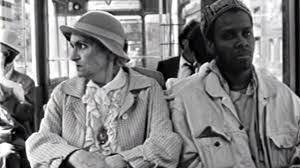 danquart.deSkirkite 3–5 minutes, kad pasidalintumėte įvairiais galimais filmo siužeto scenarijais. Pasitelkite vaizduotę!Prieš pradėdami žiūrėti 1-ąją dalį, paprašykite vaikų būti dėmesingais ir stebėti skirtingus veikėjus – kas jie tokie; kaip jie atrodo; ką jie daro?Rekomenduojamos pauzės ir klausimai diskusijoms1-a dalis: 0:00-2:171-a pauzė:Ką pastebėjote?Kas patraukė jūsų dėmesį? Kodėl?Kas buvo keista ir/ ar neįprasta? Kodėl?Kas bus toliau?2-a dalis: 2:18-5:032-a pauzė:Kas patraukė jūsų dėmesį? Kodėl?Ką manote apie senąją ponią?Ką manote apie keleivius?Kaip jie elgiasi? Kodėl jie elgiasi taip…Kas bus toliau?3-ia dalis: 5:04-7:303-ia pauzė:Kas nutiko šioje dalyje?Kas patraukė jūsų dėmesį? Kodėl?Ką manote apie jauną tamsiaodį?Ar pastebėjote pasikeitimus keleivių elgesyje? Kokius konkrečiai?Ką manote apie garsą ir muziką šioje dalyje? Ką tai reiškia?Kas bus toliau?4-a dalis: 7:31- 9:59Paskutinė pauzė: Ką manote apie situacijos atomazgą?Ar tai teisinga, sąžininga/ neteisinga, nesąžininga? Kam?Ką manote apie asmeninį sprendimą nesikišti/ tylėti?Kokiu pagrindu vyksta tarpasmeninis konfliktas?Ką manote apie šią mažą tramvajaus bendruomenę? Kaip galėtum ją pavadinti?Kas buvo „zuikis“?Ar siužetas buvo labai toli nuo to/ arti to, ką galvojote iš pradžių?Ko norėtumėte paklausti filmo režisieriaus?Tolesnė diskusijaKo išmokote?Ką jums reiškia ši istorija?Abejonės, kurios gali kiltiAr diskusijos nebus per trumpos ar per paviršutiniškos? – Pradžioje jos tikrai gali būti trumpos ir nelabai gilios. Nesijaudinkite! Vaikai (ir jūs!) turi įgyti tokių diskusijų patirties. Tai gali būti ir šiek tiek chaotiška – sunku išlaikyti sklandžią eigą. Kuo daugiau praktikuositės, tuo sklandžiau pavyks.Kur sustoti ir kiek kartų? – Pauzės neturi būti per toli arba per arti viena kitos. Kiekviena pauzė turi būti logiškame taške – kur kažkas baigiasi ir (arba) tikimasi, kad prasidės kažkas naujo.Ar visos vaikų mintys ir idėjos yra priimtinos? – Taip, net jei jos nelabai aiškiai išreikštos ar pagrįstos. Tai gera proga mokytis reikšti mintis ir jas paremti įrodymais.O jei filmą žiūri įvairaus amžiaus vaikai? – Tai puiki galimybė mokytis šeimai! Mažesni vaikai mokysis iš vyresniųjų. Kartais maži vaikai pastebės mažas, bet svarbias smulkmenas ir užduos netikėtų klausimų. Puiku, jei į diskusiją įtrauksite ir vyresnio amžiaus šeimos narius.Ar taip galima analizuoti visus filmus? – Tuos, kurie turi gerų idėjų, yra dinamiški, kelia ir provokuoja diskusijas.Klausimai refleksijai, į(si)vertinimui ir išvadomsKaip manote, ko išmoko jūsų vaikai?Ko išmokote jūs?Kas buvo sunkiausia?Ką kitą kartą darytumėte kitaip?Rekomendacijos, kaip pritaikyti veiklą skirtingo amžiaus vaikamsPradinukams (iki 10 m.) – naudokite trumpą animaciją, vaikiškus filmukus; kelkite mažiau klausimų, suteikite daugiau erdvės laisvam pokalbiui.15-18 metų – aptardami filmą, istoriją, įvykį naudokite atvirus klausimus. Žiūrėdami filmą galbūt nedarykite pauzių.Taip pat rekomenduojame:10-14 m. vaikams – mini istoriją iš ciklo „Visi nematomi vaikai" (All the Invisible Children).15-18 m. vaikams – gerai žinomus filmus „Babelis“ (Babel), „Viešbutis Ruanda“ (Hotel Rwanda), „Firma“ (The Firm) ir pan., sukuriančius erdvę diskusijoms apie asmeninę, tarpasmeninę ir socialinę atsakomybę, teisingus/ sąžiningus sprendimus.Visais atvejais rekomenduojama remtis ir asmenine patirtimi.NuorodosTrumpametražio filmo „Zuikis“ (Schwarzfahrer/ The Balck Rider) nuorodosOriginalo kalba (vokiečių):https://www.youtube.com/watch?v=nWnSv0MMTns Su angliškais subtitrais: https://www.youtube.com/watch?v=XFQXcv1k9OM&t=30sSu ispaniškai subtitrais:https://www.youtube.com/watch?v=QCuKG-jZDoYLietuviškas tekstas priede 8.1,naudojimui žiūrint filmą su angliškais subtitrais:https://www.youtube.com/watch?v=XFQXcv1k9OM&t=30sAprašymasTėvai/ seneliai raginami diskutuoti šia tema, kartu su vaikais skaitant istorijas bet kuriuo patogiu metu (ne tik prieš miegą).Pateikiame gaires, kaip aptarti temą remiantis Bruno Ferrero apysaka „Juodoji avis“.AmžiusAmžiusIstoriją galima aptarti su 6-10 m. vaikais. Amžiaus diapazonas gali skirtis priklausomai nuo vaikų brandos ir pasirengimo aptarti tokius klausimus.Istoriją galima aptarti su 6-10 m. vaikais. Amžiaus diapazonas gali skirtis priklausomai nuo vaikų brandos ir pasirengimo aptarti tokius klausimus.Mokymosi tikslaiMokymosi tikslaiUgdyti kritinės analizės įgūdžius – atidų ir dėmesingą skaitymą, pastabumą detalėms ir kt.Ugdyti kritinio klausinėjimo įgūdžius – kelti įvairaus sudėtingumo atvirus klausimus.Ugdyti kritinio interpretavimo įgūdžius – interpretuoti turinį/ siužetą, remiantis faktais/ įrodymais.Ugdyti sintezės įgūdžius – kurti sąsajas tarp skirtingų turinio/ siužeto dalių; susieti asmeninę/ tarpasmeninę atsakomybę ir socialinę atsakomybęUgdyti kritinio vertinimo ir refleksijos įgūdžius – priimti savarankiškus ir pagrįstus sprendimus.Ugdyti kritinės analizės įgūdžius – atidų ir dėmesingą skaitymą, pastabumą detalėms ir kt.Ugdyti kritinio klausinėjimo įgūdžius – kelti įvairaus sudėtingumo atvirus klausimus.Ugdyti kritinio interpretavimo įgūdžius – interpretuoti turinį/ siužetą, remiantis faktais/ įrodymais.Ugdyti sintezės įgūdžius – kurti sąsajas tarp skirtingų turinio/ siužeto dalių; susieti asmeninę/ tarpasmeninę atsakomybę ir socialinę atsakomybęUgdyti kritinio vertinimo ir refleksijos įgūdžius – priimti savarankiškus ir pagrįstus sprendimus.Pasiruošimas veiklaiPrieš skaitydami su vaikais, tėvai/ seneliai pirmiausia turėtų patys perskaityti istoriją ir pasiruošti užduoti bei aptarti svarbius klausimus.Klausimų sudėtingumas priklauso nuo vaiko amžiaus ir individualaus pasirengimo suprasti bei interpretuoti siužetą.Tėvai/ seneliai turi pasirinkti tinkamiausią laiką tokiai veiklai. Pavyzdžiui, po (arba prieš) mokyklos ar bendruomenės renginio.Tėvai/ seneliai gali nuspręsti perskaityti visą istoriją vienu kartu arba atskiromis dalimis, sustodami diskusijoms. Pasirinkimas priklauso nuo tokių veiksnių kaip vaikų gebėjimas sutelkti dėmesį, turimas laikas diskusijoms ir kt. Žemiau pateikiame nuoseklias antrojo varianto instrukcijas.Veikla pažingsniui Norint sukelti susidomėjimą istorija, patartina pradėti nuo spėliojimo „apie ką bus pasakojimas?“. Galima naudoti kelis raktinius žodžius, pvz., juoda avis, kelionė, bandos.Pirmas klausimas: apie ką, jūsų manymu, bus istorija?Skirkite šiek tiek laiko pasidalyti skirtingais scenarijais apie galimą istorijos siužetą. Ir kelkite susidomėjimą, kurkite intrigą! Pradėkite skaityti.Pirma dalis:Gyveno sykį juoda avis. Visos kitos avys bandoje buvo baltos. Jos bjaurėjosi juodąja avimi ir ją užgauliojo. Kai ją pamatydavo piktai subliaudavo:Eik šalin nuo mūsų, tu nenormali, gamtos klaida. Jas apimdavo piktdžiuga, kad priversdavo ją ašaroti. Ypač Belinda, stora balta avis, niekšingai su ja elgėsi. Ji buvo bandos vyresnioji. Visos kitos avys visada sekdavo jai iš paskos. Ir darydavo tai, ką darydavo ji.1-a pauzė: Kaip įsivaizduoji bandą? Prašau, apibūdink.Kaip apibūdintum Belindą kaip lyderę?Ką tau reiškia būti lyderiu?Kaip manai, kas bus toliau?Antra dalis:Juoda avis liūdėjo. Ji būtų norėjusi būti tokia kaip visos. Tačiau negalėjo paslėpti juodo savo plauko spalvos. Kartais bandydavo pabėgti ir pasislėpti. Tačiau vėl sugrįždavo, nes nemokėjo viena gyventi.2-a pauzė:Ką reiškia būti panašiam į kitus?Kiek žmogus yra laisvas būti skirtingu/ kitokiu, unikaliu?Kaip manai, kas bus toliau?Trečia dalis: Belinda buvo tvirta ir išpuikusi. Ji nusprendė leistis į kelionę pažinti pasaulio. Neilgai trukus priėjo naujas ganyklas. Sutikusi naują, nepažįstamą bandą ji atsistodavo vidury ir girdavosi:- Savo bandoje esu vadė. Visos manęs klauso. Tai aš nusprendžiu, ką reikia daryti.Vieną dieną Belinda sutiko didžiulę, labai neįprastą bandą. Visos avys buvo juodos. Iš pradžių Belinda sustojo it mietą prarijusi, po to ėmė kikenti. Siūbuodama klubais lyg manekenė, įsitikinusi savo pačios ir nuostabaus balto plauko grožiu, žengė prie bandos.3-ia pauzė:Ką gali pasakyti apie Belindą? Ką naujo apie ją sužinojai?Kaip manai, kas bus toliau?Ketvirta dalis: Tačiau visa banda pratrūko garsiu pašaipiu juoku. Belindai nė nespėjus subliauti iš nustebimo, viena juoda avis, drūta ir tvirta kaip ji, žingtelėjo į priekį ir grėsmingu balsu sušuko:- Ar esate matę ką juokingesnio? Nuplėšime nuo tavęs tą siaubingą vilną ir tada pamatysime, kokios tu esi iš tikrųjų spalvos. Visa banda skaniai kvatojosi. Belinda apsisuko ir puolė taip greitai bėgti, kaip dar nebuvo bėgusi niekada gyvenime. 4-a pauzė:Kaip apibūdintum Belindos sutiktą bandą? Palygink savo viziją su vizija apie pirmąją bandą. Ar jos skiriasi ar panašios? Kaip?Kaip manai, kas bus toliau?Penkta dalis:Nubėgusi gerą kelią nuo juodųjų avių ganyklos, pasiekė didelę tvorą, už kurios išvydo kitą, labai skaitlingą bandą. Tokios bandos dar nebuvo mačiusi. Joje buvo baltų, juodų, rusvų, dėmėtų ir net pusiau juodų, pusiau baltų avių. Praradusi savo nutrūktgalvišką pasitikėjimą savimi, sustojo, sutrikusi ir atsargi. Ėmė svarstyti: “Kažin, kaip čia su manimi elgsis...”5-a pauzė:Kaip ši nauja banda elgsis su Belinda?Kaip manai, kas bus toliau?Paskutinė dalis:Avys ją pastebėjo ir širdingai jos paklausė: - Iš kur atvyksti? - Iš kitos šio kalno pusės, - atsakė Belinda.Prie jos ėmė artintis viena juoda avis. Belinda išsigandusi jau norėjo sprukti, tačiau juoda avis jai tarė: - Nebijok, lik pas mus, kiek tik nori. Čia daug gardžios žolės. Mes visus svetingai priimame. Toje bandoje Belinda liko dvi dienas. Po to nusprendė grįžti namo. Prieš atsisveikindama pasakė:- Jūs esate pati nuostabiausia banda pasaulyje. Priimate ir gerbiate visų spalvų avis. Mūsų bandoje tėra viena juoda avelė.Paskutinė pauzė: Tekste skaitėme apie tris skirtingas avių bandas. Palygink šias situacijas su realiu gyvenimu.Ar kada nors buvai tokiose „skirtingų bandų“ situacijose? Ką tai reiškia realiame gyvenime?Tolesnė diskusijaKą Belinda sužinojo apie gyvenimą keliaudama? Pagrįsk, prašau, savo atsakymą?Ko išmokai?Ką tau reiškia ši istorija?Abejonės, kurios gali kiltiKaip pavyks? Ar bus įdomu vaikams? – Pačioje pradžioje eiga gali būti chaotiška. Nesijaudinkite! Vaikai (ir jūs!) turi pasisemti tokių diskusijų patirties. Viskas pagerės, kai daugiau praktikuosite šią veiklą.Kur sustoti ir kiek kartų? – Pauzės neturi būti per toli arba per arti viena kitos. Visi sustojimai turi būti logiški – kažkas baigiasi ir/ arba tikimasi, kad prasidės kažkas naujo. Jei pauzės jums neatrodo prasmingos (arba nesijaučiate patogiai tai darydami), perskaitykite visą istoriją.O jei istorija skaitoma įvairaus amžiaus vaikams? – Tai gera galimybė mokytis šeimoje! Vaikai mokysis vieni iš kitų. Kviečiame į diskusiją įtraukti ir vyresnio amžiaus šeimos narius.Ar visas istorijas galima taip/ panašiai analizuoti? – Tos istorijos, kurios turi naudingų idėjų, dinamikos, kelia ir provokuoja diskusijas. Klausimai refleksijai, į(si)vertinimui ir išvadomsKaip manote, ko išmoko jūsų vaikai?Ko išmokote jūs?Kas buvo sunkiausia?Ką kitą kartą darytumėte kitaip?Rekomendacijos, kaip pritaikyti veiklą skirtingo amžiaus vaikamsMažesniems vaikams (darželinukams, prieš mokyklinukams) – naudokite pasakas, užduokite mažiau klausimų, skirkite daugiau erdvės laisvam pokalbiui. Jei skaitote/ pasakojate istoriją „Juodoji avis“, paprašykite vaikų nupiešti veikėjus, ypač spalvingąją kaimenę.10-14 m. – rinkitės filmus ir/ ar realaus gyvenimo įvykius, kuriuos aptarsite, užduodami atvirus klausimus.Visais atvejais rekomenduojama remtis asmenine patirtimi.   Šaltiniai365 trumpi pasakojimai sielai, Bruno Ferrero (2009)/ 365 short stories for the soul, Bruno Ferrero. Vilnius, Katalikų pasaulio leidiniai. AprašymasReklamos yra visur ir reikalauja net mažiausių vaikų dėmesio. Jos gali formuoti vaikų nuomonę, įpročius ir pasirinkimus. Toliau pateikiamas pavyzdys, iliustruojantis, kaip aptarti su vaikais reklamos reikšmę ir daromą įtaką.Amžiaus grupė Nuo darželio iki vidurinės mokyklos.Mokymo(si) tikslai Ugdyti kritinės analizės įgūdžius – atidų ir dėmesingą stebėjimą, pastabumą detalėms ir kt.Ugdyti kritinio klausinėjimo įgūdžius – kelti įvairaus sudėtingumo atvirus klausimus.Ugdyti kritinio interpretavimo įgūdžius – interpretuoti turinį/ siužetą, remiantis faktais/ įrodymais.Ugdyti kritinę refleksiją – įvertinti savo įpročius, mąstymo būdą, požiūrius.Pasiruošimas veiklai Prieš diskutuodami su vaikais, tėvai/ seneliai turi pasirinkti reklamą ir pasiruošti kelti klausimus bei diskutuoti.Reklamos pasirinkimas ir diskusijos būdas priklauso nuo amžiaus ir situacijos/ konteksto.Tėvai/ seneliai turi pasirinkti tinkamiausią laiką tokiai veiklai. Pavyzdžiui, pažiūrėjus filmą; prieš ką nors įsigyjant; laukiant viešojo transporto stotelėje ir žiūrint į lauko reklamą/ iškabas.Veikla pažingsniui1 žingsnis. Paskatinkite vaiką pagalvoti ir prisiminti reklamą, kuri jam patinka arba nepatinka. Paprašykite apibūdinti ją ir pagrįsti savo vertinimą. Galimi klausimai tėvams/ seneliams:Kokia reklama tau labiausiai patinka/ nepatinka? Kodėl?Kuo reklama ypatinga ir traukia akį?Kodėl taip manai, kuo remdamasis taip sakai?Išsamiau aptarkite ir įvertinkite konkrečias vaikų pasirinktas reklamas.Kuo jos įtikinamos, kokią žinutę perteikia, kokias vertybes demonstruoja? Ar jose atspindi stereotipiniai požiūriai? Jei taip, kokie? Paprašykite apibūdinti.2 žingsnis. Išanalizuokite konkrečią reklamą, jos paskirtį, pobūdį, estetinius ir etinius aspektus, remdamiesi konkrečiais epizodais, detalėmis. Galimi tėvų klausimai:Ko reklama siekiama, kokia jos žinutė? Kam tai? Kokios detalės svarbios, gražios, įdomios?Kaip įsitikinti, kad reklamoje pateikta informacija yra teisinga? Kaip tai padeda (Ar tai padeda) suprasti, apsispręsti, pasirinkti?Ar reklamoje naudojamas stereotipiškas mąstymas, įtikinėjimas arba klaidinimas?Galiausiai, aptarkite, kokia reklama, vaikų nuomone, būtų geriausia (o gal blogiausia). Pavyzdžiui, skatinanti tausoti gamtą, rūšiuoti šiukšles, skaityti, mokytis, būti atidiems kelyje, vartoti sveikus produktus, saugiai elgtis internete, rinktis kokybiškas prekes ir/ ar paslaugas ir pan.Paprašykite vaikų pagrįsti savo pasirinkimą ir išvardyti geriausios/ blogiausios reklamos ypatybes.3 žingsnis. Paskatinkite vaikus įsivaizduoti ir įvardyti, jų nuomone, geriausią/ blogiausią reklamą, pasiremiant išskirtomis geros ir/ ar blogos reklamos ypatybėmis. Galimi tėvų klausimai:Kokia, tavo nuomone, būtų geriausia reklama? Kokia jis turi būti ir kokia neturėtų būti? Kodėl?Kokia būtų blogiausia reklama? Kodėl? Kaip atpažįstame gerą ar blogą reklamą?Ši užduotis tinka mokyti vaikus atidžiau pažvelgti į masinio vartojimo produktus kaip į visuomenės nuomonės formavimo priemonę, analizuoti ir vertinti reklamą įvairiais aspektais, remtis konkrečiais pavyzdžiais.Atidesnis žvilgsnis padės apmąstyti iš anksto suformuotas vaikų nuostatas ir nuomones. Reklamas vertinkite ne tik atskirai, asmeniškame lygmenyje, bet ir plačiau, visuomeniniu lygmeniu. Su vyresniais vaikais galima diskutuoti, kuo panašios ir kuo skiriasi komercinės bei socialinės reklamos.Abejonės, kurios gali kiltiAr tai geras pavyzdys aptarimui? – geras pavyzdys yra tas, kuris domina vaikus, atkreipia jų dėmesį.Koks metas tinkamas diskutuoti? – galite pasinaudoti bet kokia galimybe aptarti reklamą su vaikais, pvz., kai turite rinktis/ nesirinkti pagal reklamą.Ar esame pakankamai kompetentingi diskutuoti? – svarbu ne profesionali kompetencija, o pati diskusija.Klausimai refleksijai, į(si)vertinimui ir išvadomsKaip manote, ko išmoko jūsų vaikai?Ko išmokote jūs?Kas buvo sunkiausia?Ką kitą kartą darytumėte kitaip?Rekomendacijos, kaip adaptuoti veiklą skirtingo amžiaus grupėmsReikėtų nepamiršti, kad naudojama reklama turi skirtis priklausomai nuo kiekvieno vaiko – amžiaus, patirties, pomėgių, skonio, turimos asmeninės „geros“ ar „blogos“ reklamos sampratos.Rekomenduojama remtis asmenine patirtimi – pasidalykite, kaip reklama paveikė jūsų mintis ir elgesį bet kuriuo jūsų gyvenimo laikotarpiu.     ŠaltiniaiBakonis, E., Indrašienė, V., Penkauskaitė, U., Penkauskienė, D., Rakovas, T. (2014). Rekomendacijos tėvams apie vaikų ir jaunimo kritinio mąstymo ugdymą / Recommendations for parents on developing critical thinking in children and young people. Vilnius, Šiuolaikinių didaktikų centras. ISBN 978-609-95515-3-1.AprašymasYra įvairių dalykų, kuriuos galime daryti namuose ir šeimoje, kovodami su visuotiniu atšilimu. Tačiau dažnai problema yra ta, kad nežinome, nuo ko pradėti.Šioje veikloje šeima apmąstys, kokius produktus vartoja reguliariai, o tada ieškos informacijos apie jų poveikį aplinkai, kad rastų tam tikrus naujus sprendimus.Nuotraukos ir vaizdai 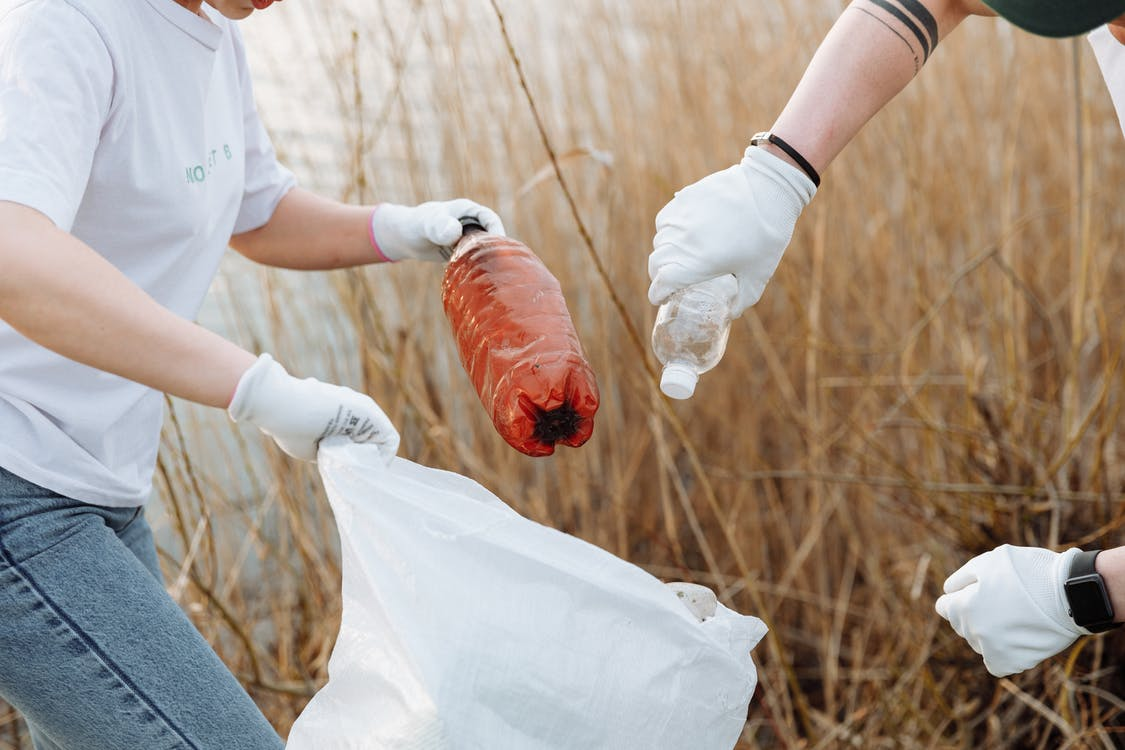 https://www.pexels.com/photo/hands-of-people-putting-plastic-bottles-in-garbage-bag-7656748/Amžius9-15 m.Mokymo(si) tikslaiApmąstyti savo gyvenimo būdą, įpročius.Išbandyti, kaip kritinis mąstymas gali paskatinti pokyčius, kurie gali turėti teigiamą poveikį mūsų pasauliui.Patirti, kad ne visada galime patys suprasti sudėtingą problemą. Mums reikia informacijos iš ekspertų.Pasiruošimas veiklaiNorint atlikti veiklą, nereikia turėti specialių žinių.Turėkite galvoje, kad jūsų vaikai gali atkreipti dėmesį arba kritikuoti kai kuriuos dalykus, kurie daromi namuose. Tai normalu, nes tai veikla, kurioje analizuojamas šeimos gyvenimo būdas, įpročiai. Prieš pradėdami veiklą, galbūt norėsite pagalvoti apie kai kuriuos galimus atsakymus į vaikų pasiūlymus, kurių nenorite arba šiuo metu negalite aptarti su jais. Tačiau nebūtina turėti paruošto atsakymo į kiekvieną klausimą – veikla skirta šeimai mokytis kartu, todėl galite pradėti be pasiruošimo.Suskirstykite skirtingus daiktus pagal jų poveikį aplinkai. Jie turėtų būti iš kiekvienos toliau išvardintų kategorijų, kad galėtume sudaryti įvairiapusį sąrašą, Daiktus galite rinkti patys arba paprašyti, kad jų paieškotų vaikai. Jei kai kurių, kurių pageidaujate, neturite/ negalite turėti, galite nupiešti juos ant popieriaus lapo ar naudoti žaislinę daikto versiją:Vaisiai ir daržovės (pvz., vienas obuolys)Baldai ir kilimai (pvz., žaislinė kėdė)Gyvūniniai produktai, išskyrus pieno produktus (pvz., gabalėlis kumpio)Ryšių ir IT įranga (pvz., mobilusis telefonas)Šunų ir kačių maistasPaštasGrūdaiBuitinė technikaDrabužiaiPieno produktasMotorinė transporto priemonėDujos, elektra (virimui ir šildymui)Viešasis transportasSkrydžiaiFarmacijos produktaiŠią veiklą taip pat galite atlikti varžymosi principu. Jei taip, jums reikės popieriaus ir rašiklių visiems varžybų dalyviams. Jei turite prieigą prie spausdintuvo, pasinaudokite kortelėmis, kurias rasite šio dokumento pabaigoje.Veikla pažingsniuiPristatykite veiklą ir objektus.Padėkite daiktus ant stalo ir paaiškinkite savo vaikams, kad analizuosite šeimos naudojamų dalykų poveikį aplinkai. Paaiškinkite, kad kiekvienas iš jų atstovauja tam tikrą produktų kategoriją (pavyzdžiui, obuolys „atstovauja“ visus vaisius ir daržoves).Atlikdami užduotį, išdėstykite juos iš eilės taip, kad viename gale būtų daiktai, turintys didesnį poveikį aplinkai, o kitame gale – mažesnį. Tai gali būti daroma bendradarbiaujant arba varžantis.(Šiame žingsnyje gali kilti įvairių klausimų. Žr. kitą skyrių, kad sužinotumėte, kaip juos spręsti).Išanalizuokite produktų, kuriuos vartojate ar naudojate namuose kasdieniame gyvenime, poveikį aplinkai.Ieškokite atsakymų naudodamiesi internetu. Kai kurie raktiniai žodžiai, kurie gali jums padėti: anglies pėdsakas (carbon footprint), produktų poveikis aplinkai (environmental impact of products), gyvavimo ciklo įvertinimas (life-cycle assessment).Veikiausiai nerasite sąrašo, kuriame poveikio aplinkai atžvilgiu būtų įvertinti visi veikloje įvardinti produktai. Galite pasilikti tuos, kuriuos išeina lengviau palyginti, naudojant vieną ar du jums įdomius informacijos šaltinius, arba galite lyginti sutartus produktus, naudodami skirtingus šaltinius.Kai kurie klausimai gali neturėti atsakymų. Nereikia atsakyti į visus, svarbu „patirti“ ir suprasti, kokia sudėtinga gali būti problema.Palyginkite rezultatus, kuriuos radote internete, su tais, kuriuos iškėlėte kaip hipotezę 3 punkte.Kartu apmąstykite ir padarykite išvadas. (Klausimus rasite šios dalies pabaigoje).Abejonės, kurios gali kiltiVeiklos metu gali kilti tam tikrų abejonių. Tai yra gerai. Raginame leisti abejonėms ir klaidoms atsirasti ir panaudoti jas refleksijai.Ar norint palyginti, reikia atsižvelgti tik į produkto naudojimą ar ir į gamybą? Būtų įdomu apžvelgti abi sritis.Kaip galiu palyginti obuolį su naudojimusi automobiliu?Galite susitarti, kokius kriterijus naudosite. Pavyzdžiui, galite palyginti šeimos per metus suvalgytą daržovių ir vaisių kiekį su automobilio naudojimu per tą patį laiką. Kuris iš dviejų dalykų, jūsų nuomone, turi didesnį poveikį?Ar turėtume atsižvelgti į viską: gamybą, platinimą, transportavimą ir t.t.?Tai priklauso nuo jūsų kriterijų. Kuo jie bus sudėtingesni/ jų bus daugiau, tuo sunkesnė bus veikla, tačiau ir sužinosite daugiau.Klausimai refleksijai, įsivertinimui, išvadomsAr buvo lengva išdėlioti daiktus į eilę?Ar buvo lengva rasti informaciją internete?Ar atsakymai panašūs į tai, ką manėte (į jūsų prielaidas)? Nesijaudinkite, jei jie buvo skirtingi. Taip nutinka nuolat ir dėl įvairiausių priežasčių.Jei atsakymai skyrėsi, kodėl, jūsų nuomone, taip atsitiko?Kaip galite panaudoti naujas žinias, savo namuose pritaikydami tvaresnį gyvenimo būdą? Kokio nedidelio veiksmo (-ų) imsitės?Rekomendacijos, kaip pritaikyti veiklą skirtingo amžiaus vaikams9-12 m. amžiaus grupėje suaugusiųjų vaidmuo yra svaresnis, jie turi būti labiau įsitraukę. 13-15 m. amžiaus grupei paieška ir veiklos įgyvendinimas gali būti vykdomas autonomiškiau.Šaltiniaihttps://www.carbonfootprint.com/calculator.aspxhttps://climateemergencyeu.org/AprašymasJauni žmonės ir vaikai daug laiko praleidžia prie ekranų. Skaitmeninių prietaisų naudojimo ribojimas yra dažnas konfliktų šaltinis šeimose. Šia veikla siekiama pasiūlyti papildomą alternatyvą.Tikslas yra sutelkti dėmesį į pasiekiamą veiklą be ekrano, kuri leidžia šeimai kokybiškai praleisti laiką kartu ir tuo pačiu kiekvienam reikštis individualiai.Įgyvendinant veiklą, ieškoma/ kuriami visai šeimai tinkantys užsiėmimai „be ekranų“, kad palengvintume tokios vietos, „kampo“ sukūrimą/ įgyvendinimą namuose.Nuotraukos ir vaizdaiNuotraukos ir vaizdai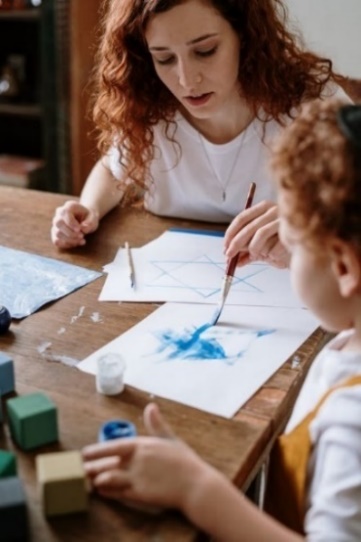 https://www.pexels.com/photo/bonding-time-of-mother-and-child-4039159/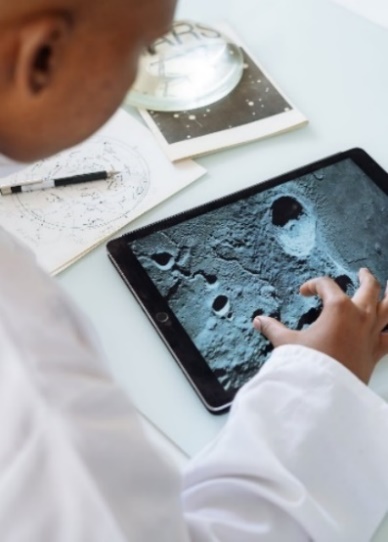 https://www.pexels.com/photo/crop-astrophysicist-exploring-surface-of-moon-while-using-tablet-in-university-3825567/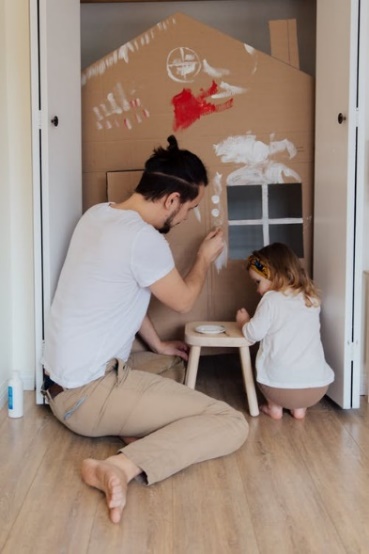 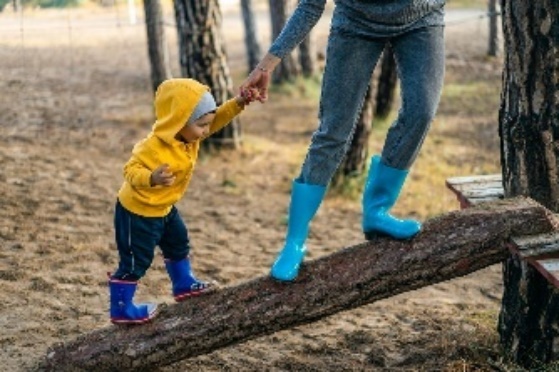 https://www.pexels.com/photo/man-in-white-t-shirt-and-brown-pants-painting-cardboard-house-3933227/https://www.pexels.com/photo/blue-jeans-3036405/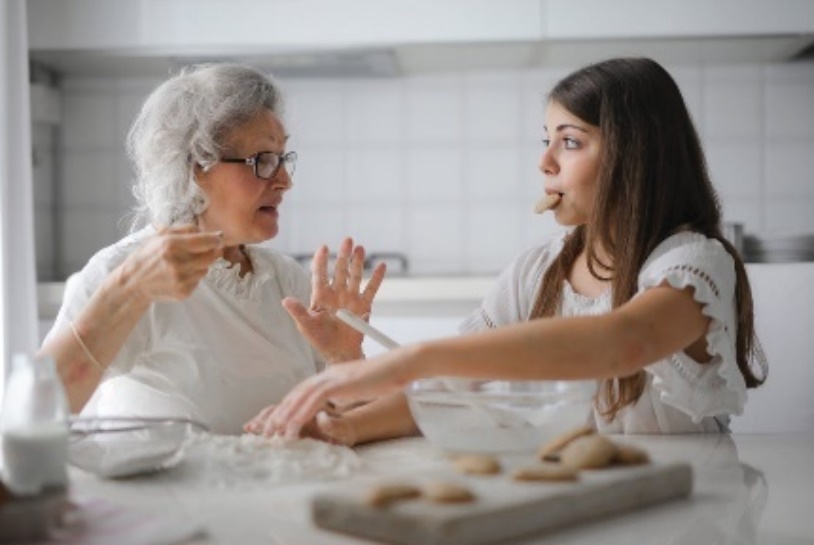 https://www.pexels.com/photo/pensive-grandmother-with-granddaughter-having-interesting-conversation-while-cooking-together-in-light-modern-kitchen-3768146/https://www.pexels.com/photo/pensive-grandmother-with-granddaughter-having-interesting-conversation-while-cooking-together-in-light-modern-kitchen-3768146/AmžiusVisos amžiaus grupėsPatarimai sėkmingam įgyvendinimuiKad veikla būtų sėkminga, vyktų sklandžiai ir duotų naudos visai šeimai, svarbu atsižvelgti į keletą svarbių veiksnių:Išklausyti ir vertinti visų šeimos narių idėjas.Suderinti vaikų, jaunuolių ir suaugusiųjų interesus.Susitelkti į praktiškų ir pasiekiamų/ įgyvendinamų veiklų kūrimą.Pasiruošimas veiklaiGeram „startui” suaugusieji gali paruošti trumpą pristatymą, kokia veikla patys mėgo užsiimti vaikystėje. Vaikų susidomėjimą paskatins tėvų nuotraukos, objektai ar pasakojimai, iliustruojantys veiklą.Kitas svarbus dalykas – iš anksto pagalvoti, kokia vieta namuose tiktų „kampeliui“ be ekranų. Tai padės mums konkrečiau ir veiksmingiau teikti pasiūlymus.Vienas iš pradinių žingsnių – „minčių lietus“. Tai labai lengva ir maloni užduotis, greitai visus įtraukianti į bendrą veiklą. Visi dalyvaujantys greitai ir neribodami kūrybiškumo siūlo idėjas, kurios įtraukiamos į sąrašą. Svarbiausia neatmesti jokios idėjos, kad ir kokia neįtikėtina ar sudėtinga ji atrodytų. Iš akivaizdžiai keisčiausių idėjų, gali kilti patys genialiausi projektai. Pabaigus sąrašą, aptariama, kurios idėjos visiems atrodo labiausiai įgyvendinamos ir labiausiai motyvuojančios. Be to, svarbu užtikrinti, kad kiekvienas dalyvaujantis prisidėtų bent viena ar keliomis idėjomis. Veikla pažingsniuiPirmiausia, suaugusieji papasakoja vaikams, kaip jie gyveno, būdami tokio amžiaus, ir kokiomis veiklomis, žaidimais, sportu... ir t. t. užsiėmė. Tam galima naudoti nuotraukas ar objektus, kurie palengvina pasakojimą.Dabar vaiko/ jaunuolio eilė papasakoti, kokias ne skaitmenines veiklas jie mėgsta ar norėtų išbandyti.Toliau ieškoma vienos ar kelių veiklų, kurias būtų galima daryti kartu, idėjų. Tam pasitelkiamas „minčių lietus“. Siūlomos įvairios idėjos, vėliau pasirenkamos tos, kurios labiausiai tinka visiems šeimos nariams. Svarbu, kad visi dalyvautų „minčių lietuje“ ir prisidėtų bent viena veiklos, kuria norėtų užsiimti, idėja.  Pasirinkus idėjas, sudaromas sąrašas dalykų, kuriuos įgyvendinti būtų sunkiau, ir ieškoma, ko reikėtų, kad būtų lengviau.Toliau laikas visas idėjas įgyvendinti fizinėje namų erdvėje – „kampelyje“ be ekrano.Galiausiai, kalendoriuje pažymimos dienos, kada vyks veiklos ir kada (kitą dieną) įvertinama, kaip pavyko, siūlomos naujos veiklos ar mūsų „kampelio“ be ekranų patobulinimai.Abejonės, kurios gali kiltiKokias veiklas pasirinkti? Renkantis veiklas, turime įsitikinti, kad jos būtų įgyvendinamos ir pakankamai motyvuotų kiekvieną šeimos narį.Jei interesų spektras labai įvairus, galime pasirinkti įvadines veiklas, atitinkančias skirtingus interesus, o vėliau įvertinti, kurios iš jų pasiteisino daugumai šeimos narių.Ką įtraukiame į savo vietą be ekranų? Vietos be ekranų tikslas yra padėti mums lengviau įgyvendinti šias alternatyvias veiklas. Pasirinktoje erdvėje turi būti visos veikloms reikalingos medžiagos, taip pat bet kokie daiktai, padedantys jas organizuoti, pavyzdžiui, kalendorius ir pan. Estetiniai sprendimai gali būti apibrėžiami renkantis vietą. Skirkite laiko „kampelio“ dekoravimui ir tinkamam paruošimui.Sprendimas pasirinkti kampą be ekranų nėra galutinis. Jį vėliau galite persvarstyti - ką nors pridėti jame ar pašalinti iš jo. Klausimai refleksijai, į(si)vertinimui ir išvadomsKaip visi prisidėjome idėjomis?Kaip vietos be ekrano kūrimas yra vertinamas kaip veikla visai šeimai?Klausimai šeimai įvertinti, kaip sekasi „kampelio“ be ekrano ir alternatyvios veiklos:Kaip pavyko mūsų planas?Kokias veiklas, kurios nebuvo pasirinktos, norėtume išbandyti ateityje?Kaip jaučiamės kurį laiką būdami be ekranų?Kokių naujų dalykų išmokome?Ką galime patobulinti savo „kampe“ be ekrano?Kaip manai (-ote), ką galime pakeisti, kad dar geriau praleistume laiką kartu?Rekomendacijos, kaip pritaikyti veiklą skirtingo amžiaus grupėmsPriklausomai nuo vaiko/ jaunuolio amžiaus, turime priderinti veiklą prie skirtingų poreikių ir galimybių. Turime aiškiai pasakyti, ko norime pasiekti, ir išklausyti visus.Šaltiniaihttps://www.who.int/news-room/detail/24-04-2019-to-grow-up-healthy-children-need-to-sit-less-and-play-moreAprašymasŠi veikla yra žaidimas, kurio tikslas – parodyti kai kurias klaidas, kurias darome ieškodami informacijos internete, taip pat pasiūlyti kritiškesnius ir labiau apmąstytus paieškos būdus.Žaidimas susideda iš anketos, į kurią atsakymų reikia ieškoti internete. Norint laimėti svarbu yra greitis, bet dar svarbiau rasti teisingus atsakymus.Kas sugebės rasti teisingiausius atsakymus per trumpiausią laiką? Pažiūrėkime! Nuotraukos ir vaizdaiNuotraukos ir vaizdai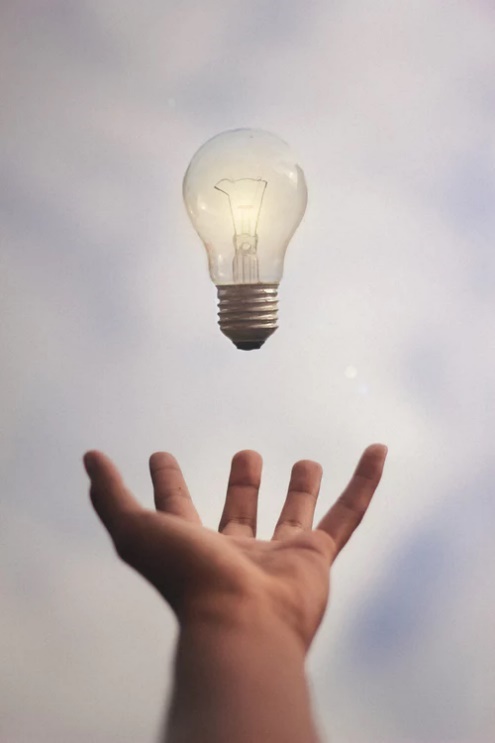 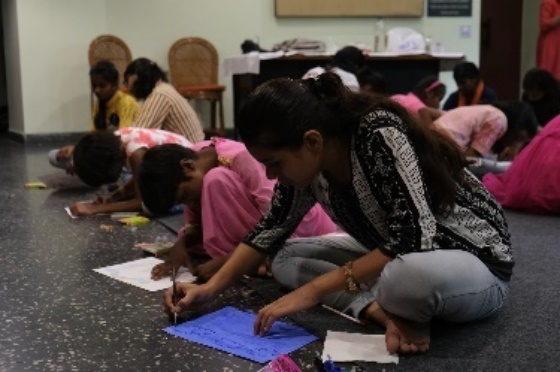 https://unsplash.com/photos/7esRPTt38nIhttps://unsplash.com/photos/qJU9oH0kZdcAmžius9-15 m. Patarimai sėkmingam įgyvendinimuiMūsų vaikai priklauso vadinamajai „skaitmeninių čiabuvių“ kartai, tačiau tyrimai rodo, kad, nepaisant to, šių dienų jaunimas turi menkai išlavintus paieškos internete įgūdžius. Šiuo žaidimu norima atskleisti kai kurias dažniausiai pasitaikančias klaidas, kurias daro jaunuoliai naršydami internete, padaryti jas matomomis ir atrasti labiau apmąstytus bei racionalesnius būdus, ieškant informacijos. Žemiau rasite keletą patarimų, kaip išnaudoti visas žaidimo galimybes, kurias, galbūt, norėsite turėti galvoje, atlikdami veiklą ir ypač galutinės refleksijos metu:Atskleiskite, kad greitai rastas atsakymas nebūtinai yra geriausias atsakymas.Parodykite, kaip svarbu pasirinkti tinkamus raktinius žodžius paieškai.Mokykitės atidžiai perskaityti informaciją, kad pamatytume, ar ji tikrai atitinka paiešką.Atkreipkite dėmesį, kad ne visa informacija, kurią randame internete, yra teisinga ar be klaidų. Informacijos tikrinimas yra informacijos paieškos proceso dalis.Pasiruošimas veiklaiŠiai veiklai kiekvienam dalyviui reikės:Įrenginio informacijos paieškai internete (tai gali būti išmanusis telefonas, planšetė, nešiojamas kompiuteris, kompiuteris).Popieriaus ir rašiklio.Toliau pateikiami klausimai su atsakymais, todėl, išskyrus išankstinį tam tikros informacijos perskaitymą prieš veiklą, tolesnio pasiruošimo nereikia, Jei veikla jums patinka ar norite ją pritaikyti savo šeimos interesų sritims, galite pakeisti klausimus, turėdami galvoje, kad šioje veikloje svarbiausia yra ne rezultatai, o apmąstymas po žaidimo.Veikla pažingsniuiKlausimų lenktynėsVeikloje pateikiame klausimų sąrašą dviem ar daugiau žaidime dalyvaujantiems žmonėms. Eiga paprasta – visi dalyviai tuo pačiu metu ieško atsakymų internete. Asmuo, kuris finišuoja pirmas, gauna 20 taškų, antrasis – 18 taškų, trečias – 16 ir t. t. Kai visi dalyviai atsako į visus klausimus, patikriname atsakymus. Tam galima naudoti nuorodas, pateiktas po klausimų sąrašu. Už kiekvieną neteisingą atsakymą atimami 3 taškai. Laimi tas, kuris surenka daugiausiai taškų.Užsiėmimo pabaigoje apgalvojame, su kokiais sunkumais susidūrėme ieškodami atsakymų internete, ar šie sunkumai visiems buvo vienodi, ar jie priklausė nuo tam tikro klausimo tipo.KLAUSIMAIKas pasakė „ir vis dėlto ji sukasi“?Kas yra „kinų restorano sindromas“ (Chinese restaurant syndrome)?Ar yra toks dalykas kaip „karma“?Kaip naudoti savo mobilųjį telefoną, kad sumažintumėte vėžio riziką?Ar ateiviai egzistuoja?Kuris iš šių žmonių neturi cheminio elemento, pavadinto jų vardu?Einšteinas, Boras, Niutonas, Marie Curie ar Fermi (Einstein, Bhor, Newton, Marie Curie, Fermi)Kiek žmonių gyveno žemėje per visą istoriją?Moksle svarbu atlikti gerus tyrimus, bet dar svarbiau užduoti gerus klausimus. Pavyzdys yra žmogaus, kuris vaikščiojo lauke ir staiga paklausė savęs: ar tai mano vaizduotė, ar aš vaikystėje girdėjau daugiau paukščių?Šis mokslininkas ėmė ieškoti atsakymo ir parašė pirmuoju istorijoje laikomą ekologijos traktatą „Tylus pavasaris“.Koks buvo žmogaus, uždavusio šį klausimą, vardas?Daug kartų, per epidemijas, žmonės turėjo izoliuotis savo namuose. Pavyzdžiui, Izaokas Niutonas (Isaac Newton) pasinaudojo buboninio maro (bubonic plague) meto izoliacija atlikti mokslinius eksperimentus ir atrado, kad balta šviesa susideda iš visų vaivorykštės spalvų.Kuriais metais kilo ši garsioji buboninio maro epidemija?Ar maisto gaminimas mikrobangų krosnelėje ardo maisto ląstelių sieneles?ATSAKYMAIČia keletas nuorodų, kuriose galite rasti atsakymus į klausimus.1: https://en.wikipedia.org/wiki/And_yet_it_moves 2: https://www.bbc.com/news/world-us-canada-51139005 3: Karmos egzistavimas nėra klausimas, turintis teisingą ar neteisingą atsakymą. Tai priklauso nuo kiekvieno žmogaus tikėjimo ir/ ar įsitikinimų.4: Labai mažai tikėtina, kad mobilieji telefonai sukelia vėžį https://www.livescience.com/7543-truth-cell-phones-cancer.html 5: https://astrobiology.nasa.gov/about/ 6: https://en.wikipedia.org/wiki/Boron Bhor     https://en.wikipedia.org/wiki/Fermium Fermi     https://en.wikipedia.org/wiki/Einstein Einstein 7: https://www.prb.org/howmanypeoplehaveeverlivedonearth/ 8: https://en.wikipedia.org/wiki/Silent_Spring 9: https://www.washingtonpost.com/history/2020/03/12/during-pandemic-isaac-newton-had-work-home-too-he-used-time-wisely/ 10: https://www.scientificamerican.com/article/is-there-any-evidence-tha/ Abejonės, kurios gali kiltiMūsų paaugliai auga tokiomis aplinkybėmis, kai „paruošti“ atsakymai į klausimus lengvai randami – jie tiesiog „laukia“ internete. Tai, kad kyla abejonių dėl teisingos ar neteisingos informacijos, yra geras dalykas, nes tai gali išmokyti būti kritiškesniais ir reiklesniais tam, kas skaitoma.Pasinaudokite šiomis abejonėmis, kad paskatintumėte kritinį mąstymą, pritardami jų klausimams ir skepticizmui bei paskatindami juos toliau samprotauti. Jei kuris nors iš žaidimo klausimų jūsų netenkina, o paaugliai nepriima siūlomų atsakymų, paskatinkite nesutikti, tyrinėti toliau ir drauge aptarkite, kokia sudėtinga kartais gali būti tikrovė.- Kodėl turėčiau tikėti šioje veikloje pateiktais atsakymais?Jūs neturėtumėte. Galite gilinti paiešką ir pabandyti išsiaiškinti, ar mūsų pateikta informacija yra teisinga, ar ne. Tai labai įdomus pratimas, iš kurio galite daug išmokti. O jei atsakymuose aptiksite klaidų, būsime labai dėkingi, jei pranešite mums.Klausimai refleksijai, į(si)vertinimui ir išvadomsPirma, atkreipkite dėmesį į klausimus, kuriuos kai kurie atsakė teisingai, o kiti ne. Mintimis grįžkite atgal ir pabandykite prisiminti, kaip buvo atlikta paieška. Palyginkite paiešką tų, kurie rado teisingą atsakymą, su tais, kurių atsakymai buvo neteisingi:Ar paieškoje naudojote tuos pačius raktinius žodžius?Kurį iš pasiūlytų įrašų pasirinkote informacijos šaltiniu?Ar atidžiai perskaitėte, kas parašyta tekste?Antra, paprašykite dalyvių pasakyti, ar buvo situacijų, kai jie beveik suklydo kuriame nors iš atsakymų, bet suprato klaidą prieš užrašydami atsakymą.Kokią klaidą beveik padarei?Kaip supratai tai ir kaip tai ištaisei?Galiausiai, pasirinkite klausimą, kur visi dalyviai suklydo. Jei jo nėra, pasirinkite klausimą, į kurį dauguma/ kažkas atsakė neteisingai.Kaip manai, kaip reikėjo ieškoti, kad sumažintum klaidos tikimybę? Rekomendacijos, kaip pritaikyti veiklą skirtingoms amžiaus grupėmsJei manote, kad kai kurių dalyvių amžius ar įgūdžiai gali būti problema, žaidimą galima žaisti mažose komandose, užtikrinant, kad visi komandos nariai aktyviai dalyvautų.Šaltiniaihttps://www.sciencedaily.com/releases/2009/01/090128092341.htmhttps://www.webwise.ie/teachers/advice-teachers/digital-literacy-skills-finding-information/AprašymasNors skaitmeninis pasaulis jauniems žmonėms siūlo daug informacijos ir galimybių, vis sunkiau atskirti faktus nuo prasimanymų.Kadangi vaikai praleidžia vis daugiau laiko internete nuolat priimdami sprendimus, kuo pasitikėti, o kuo ne, dabar jiems kaip niekad svarbu žinoti, kaip įtaka, įtikinėjimas ir manipuliavimas gali paveikti jų sprendimus, nuomonę ir tai, kuo jie dalijasi internete.Tėvai/ seneliai raginami išbandyti šį testą-žaidimą su savo vaikais ir po kiekvieno atsakymo aptarti iškilusius klausimus.Reikėtų 2-4 žaidėjų, kad būtų galima lenktyniauti ir palyginti, kas surinko daugiausiai teisingų atsakymų. Vaikas gali žaisti ir vienas, tačiau tai ne taip smagu!Pateikiame gaires, ko visi dalyvaujantys gali pasimokyti iš kiekvieno klausimo, bei idėjas, ką ir kaip aptarti.AmžiusTestas skirtas 11-13 m. vaikams.Tačiau dalyvauti vertinga ir tėvams bei seneliams – amžiaus ribos, iš principo, nėra!Mokymo(si) tikslaiTėvams / seneliams / globėjams:Suteikti gaires, kaip kalbėti su vaikais apie „melagienas“ ir kas tai yra.Ugdyti tėvų/ senelių kritinio skaitmeninio raštingumo įgūdžius drauge su vaikų gebėjimais.Padėti jaunuoliams tobulinti:Skirtingų melagienų, klaidinančios informacijos ir dezinformacijos rūšių supratimą.Supratimą, kaip skleidžiamos melagienos.Kritinį skaitmeninį raštingumą.Pasiruošimas veiklaiŠios veiklos tikslas – paversti mokymąsi žaidimu, kurio metu tėvai ir vaikai kartu pasitikrina savo žinias ir supratimą.Šį testą-žaidimą galima atsisiųsti (ppt ar pdf formatu) iš mūsų išteklių APRICOT svetainėje: www.apricot4parents.org/resources.Veikla pažingsniui Testo-žaidimo trukmė 15–30 min. Žaidžia vienas žaidėjasAtsakykite į klausimus ir skirkite laiko peržvelgti skyrių „Sužinokite ir aptarkite“, kad gautumėte patarimų bei papildomos informacijos. Užsirašykite savo rezultatą!Žaidžia komandaTai geriausias būdas atlikti testą-žaidimą!Žaidėjas 1 atsako į klausimą, po to į tą patį klausimą atsako žaidėjas 2. Kai abu atlieka užduotį, patikrinami atsakymai. Žaidėjai fiksuoja savo rezultatą (teisingas atsakymas – 1 taškas, neteisingas – 0 taškų) ir keliauja prie kito klausimo. Pabaigoje taškai sumuojami ir žiūrima, kas laimėjo.Kad labiau įsitrauktų, po kiekvieno atsakymo žaidėjai kviečiami stabtelėti ir aptarti diskusijoms siūlomą klausimą (-us).Rekomenduojama perskaityti ir faktų suvestinę. Klausimai refleksijai, į(si)vertinimui ir išvadoms Kaip manote, ko išmoko Jūsų vaikai?Ko išmokote Jūs?Kaip manote, ar tai, ko išmokote, pakeis Jūsų elgesį naršant/ ieškant informacijos internete?Kokius patarimus pritaikysite ateityje?Šaltiniai[1] „National Literacy Trust“ netikrų naujienų ir kritinio raštingumo ataskaita, JK 2018 m./ National Literacy Trust Fake News and Critical Literacy Report, UK 2018: https://literacytrust.org.uk/research-services/research-reports/fake-news-and-critical-literacy-final-report/.Vadovas tėvams, kaip padėti vaikams įveikti nerimą keliančias melagienas koronaviruso pandemijos metu/ Parents guide to help kids tackle anxiety-inducing fake news during coronavirus pandemic: https://www.internetmatters.org/hub/esafety-news/new-parent-guide-to-help-kids-tackle-anxiety-inducing-fake-news-during-coronavirus-pandemic/.AprašymasNors skaitmeninis pasaulis jauniems žmonėms siūlo daug informacijos ir galimybių, tuo pačiu darosi vis sunkiau atskirti faktus nuo pramanų.Ši veikla skirta padėti vaikams ir jų tėvams/ seneliams susikurti strategijas, kaip atskirti tai, kas tikra/ tiesa ir netikra/melas.Veikla parodys įrankius, kuriais galima patikrinti, ar kažkas yra tikra, ar ne, ir kaip atpažinti nepatikimus šaltinius.Tėvai/ seneliai raginami išbandyti šį testą-žaidimą su savo vaikais ir po kiekvieno atsakymo aptarti iškilusius klausimus.Reikėtų 2-4 žaidėjų, kad būtų galima lenktyniauti ir palyginti, kas surinko daugiausiai teisingų atsakymų. Vaikas gali žaisti ir vienas, tačiau tai ne taip smagu!Pateikiame ir gaires, ko visi dalyvaujantys gali pasimokyti iš kiekvieno klausimo, bei idėjas, ką ir kaip aptarti.AmžiusTestas skirtas 11-13 m. vaikams. Tačiau dalyvauti vertinga ir tėvams bei seneliams – amžiaus ribos, iš principo, nėra!Mokymo(si) tikslaiTėvams/ seneliams/ globėjams:Pateikti gaires, kaip atpažinti melagienas, ir būdus, kaip patikrinti, ar kažkas internete yra tikra/ tiesa, ar netikra/ melas.Ugdyti tėvų/ senelių kritinio skaitmeninio raštingumo įgūdžius drauge su vaikų gebėjimais.Skatinti tolesnį temos tyrinėjimą.Padėti jaunuoliams tobulinti:Metodų, skirtų pastebėti skirtumą tarp tikros ir netikros informacijos skaitmeninėse medijose, naudojimo įgūdžius.Kritinės interpretacijos gebėjimus, vertinant ketinimus ir tai, kas daro naujieną netikra.Kritinio vertinimo ir refleksijos įgūdžius, būtinus priimant savarankiškus ir pagrįstus sprendimus.Kritinį skaitmeninį raštingumą.Pasiruošimas veiklaiŠios veiklos tikslas – paversti mokymąsi žaidimu, kurio metu tėvai ir vaikai kartu pasitikrina savo žinias ir supratimą.Šį testą-žaidimą galima atsisiųsti (ppt ar pdf formatu) iš mūsų išteklių APRICOT svetainėje: www.apricot4parents.org/resources.Veikla pažingsniuiTesto-žaidimo trukmė 15–30 min.Žaidžia vienas žaidėjasAtsakykite į klausimus ir skirkite laiko peržvelgti skyrių „Sužinokite ir aptarkite“, kad gautumėte patarimų bei žinių. Užsirašykite savo rezultatą!Žaidžia komandaTai geriausias būdas atlikti testą-žaidimą!Žaidėjas 1 atsako į klausimą, po to į tą patį klausimą atsako žaidėjas 2. Kai abu atlieka užduotį, patikrinami atsakymai. Žaidėjai fiksuoja savo rezultatą (teisingas atsakymas – 1 taškas, neteisingas – 0 taškų) ir keliauja prie kito klausimo. Pabaigoje taškai sumuojami ir žiūrima, kas laimėjo.Kad labiau įsitrauktų, po kiekvieno atsakymo, žaidėjai kviečiami stabtelėti ir aptarti diskusijoms siūlomą klausimą (-us).Rekomenduojama perskaityti ir faktų suvestinę.Klausimai refleksijai, į(si)vertinimui ir išvadomsKaip manote, ko išmoko Jūsų vaikai?Ko išmokote Jūs?Kaip manote, ar tai, ko išmokote, pakeis Jūsų elgesį naršant/ ieškant informacijos internete?Kokius patarimus pritaikysite ateityje?ŠaltiniaiKaip aptikti netikrų naujienų infografiką: Tarptautinė bibliotekų asociacijų ir institucijų federacija/ How to Spot Fake News Infographic: The International Federation of Library Associations and Institutions (IFLA): https://www.ifla.org/publications/node/11174 Lietuviškai: https://www.ifla.org/files/assets/hq/topics/info-society/images/how-to-spot-fake-news-lt.pdf Ispaniškai: https://www.ifla.org/files/assets/hq/topics/info-society/images/how_to_spot_fake_news_-_spanish.pdfVokiškai: https://www.ifla.org/files/assets/hq/topics/info-society/images/german_-_how_to_spot_fake_news_aug19.pdf Vadovas tėvams, kaip padėti vaikams įveikti nerimą keliančias melagienas koronaviruso pandemijos metu/ Parents’ guide to help kids tackle anxiety-inducing fake news during coronavirus pandemic https://www.internetmatters.org/hub/esafety-news/new-parent-guide-to-help-kids-tackle-anxiety-inducing-fake-news-during-coronavirus-pandemic/AprašymasNors skaitmeninis pasaulis jauniems žmonėms siūlo daug informacijos ir galimybių, darosi vis sunkiau atskirti faktus nuo pramanų.Ši veikla padeda jauniems žmonėms tobulinti naudojamus įrankius ir būdus, kaip tikrinti vaizdus ir informaciją. Todėl siūlome išbandyti „Melagienų detektyvo“ veiklas. Čia taip pat nagrinėjama, kaip pranešti apie įtartiną turinį, ką daryti, kai manote, kad kažkas yra pavojinga ar manipuliatyvu, ir kur kreiptis, kad apie tai praneštumėte.Tėvai/ seneliai raginami išbandyti šį testą-žaidimą su vaikais ir po kiekvieno atsakymo aptarti iškilusius klausimus.Reikėtų 2-4 žaidėjų, kad būtų galima lenktyniauti ir palyginti, kas surinko daugiausiai teisingų atsakymų. Vaikas gali žaisti ir vienas, tačiau tai ne taip smagu!Pateikiame ir gaires, ko visi dalyvaujantys gali pasimokyti iš kiekvieno klausimo, bei idėjas, ką ir kaip aptarti. AmžiusTestas skirtas 11-13 m. vaikams. Tačiau dalyvauti vertinga ir tėvams bei seneliams – amžiaus ribos, iš principo, nėra!Mokymo(si) tikslaiTėvams/ seneliams/ globėjams:Įgyti žinių ir įgūdžių tikrinti faktus ir vaizdus naudojant faktų/ vaizdų tikrinimo svetaines.Ugdyti tėvų/ senelių kritinio skaitmeninio raštingumo įgūdžius drauge su vaikų gebėjimais.Skatinti tolesnį temos tyrinėjimą.Žinoti, kaip elgtis ir pranešti apie įtartiną turinį socialinėse medijose ir internete.Vaikams ir jaunuoliams:Ugdyti kritinio vertinimo ir refleksijos įgūdžius – priimti savarankiškus ir pagrįstus sprendimus.Įgyti žinių ir įgūdžių tikrinti faktus ir vaizdus naudojant faktų/ vaizdų tikrinimo svetaines.Žinoti, kaip elgtis ir pranešti apie įtartiną turinį socialiniuose tinkluose ir internete.Tobulinti kritinį skaitmeninį raštingumą.Pasiruošimas veiklaiŠios veiklos tikslas – paversti mokymąsi žaidimu, kurio metu tėvai ir vaikai kartu pasitikrina savo žinias ir supratimą.Šį testą-žaidimą galima atsisiųsti (ppt ar pdf formatu) iš mūsų išteklių APRICOT svetainėje: www.apricot4parents.org/resources.Veikla pažingsniuiTesto-žaidimo trukmė 15–30 min.Žaidžia vienas žaidėjasAtsakykite į klausimus ir skirkite laiko peržvelgti skyrių „Sužinokite ir aptarkite“, kad gautumėte patarimų bei informacijos. Užsirašykite savo rezultatą!Žaidžia komandaTai geriausias būdas atlikti testą-žaidimą!Žaidėjas 1 atsako į klausimą, po to į tą patį klausimą atsako žaidėjas 2. Kai abu atlieka užduotį, patikrinami atsakymai. Žaidėjai fiksuoja savo rezultatą (teisingas atsakymas – 1 taškas, neteisingas – 0 taškų) ir keliauja prie kito klausimo. Pabaigoje taškai sumuojami ir žiūrima, kas laimėjo.Kad labiau įsitrauktų, po kiekvieno atsakymo žaidėjai kviečiami stabtelėti ir aptarti diskusijoms siūlomą klausimą (-us).Rekomenduojama perskaityti ir pagalbinį vadovą / faktų suvestinę. Klausimai refleksijai, į(si)vertinimui ir išvadomsKaip manote, ko išmoko Jūsų vaikai?Ko išmokote Jūs?Kaip manote, ar tai, ko išmokote, pakeis Jūsų elgesį naršant/ ieškant informacijos internete?Kokius patarimus pritaikysite ateityje? ŠaltiniaiKaip kovoti su melagienomis populiariose socialinių medijų platformose. Spustelėkite, kad įeitumėte.1.	„Facebook“ gairės dėl melagienų/ Facebook fake news guidelines:How do I mark a Facebook post as false news? Facebook community standard on False news 2.	 „Instagram“ gairės dėl melagienų/ Instagram fake news guidelines:How to flag false information on InstagramReducing the Spread of False Information on Instagram3.	 „Snapchat“ gairės dėl melagienų/ Snapchat fake news guidelines:How to report safety concerns on SnapchatSnapchat community guidelines 4.	 „YouTube“ gairės dėl melagienų/ YouTube fake news guidelines:How to report inappropriate content on YouTubeGuidelines for fake news5.	 „Twitter“gairės dėl melagienų/ Twitter fake news guidelines:How to report violations on TwitterGuidelines for misleading informationVadovas tėvams, kaip padėti vaikams įveikti nerimą keliančias melagienas koronaviruso pandemijos metu/ Parents guide to help kids tackle anxiety-inducing fake news during coronavirus pandemic: https://www.internetmatters.org/hub/esafety-news/new-parent-guide-to-help-kids-tackle-anxiety-inducing-fake-news-during-coronavirus-pandemic/.AprašymasTėvai/ seneliai/ vaikai kartu nagrinėja turimas medijų kompetencijas. Tai suteikia galimybę veiklos dalyviams apmąstyti savo elgesį naudojant medijas.Šaltinis: Ši veikla paremta Andreas Pauly veikla „Priklausomybė nuo medijų“ iš „Žaiskime – Priklausomybės nuo medijų prevencijos metodai“, 18 psl./ Andreas Pauly from “Let´s play – Methoden zur Prävention von Medienabhängigkeit”, p. 18.Nuotraukos ir vaizdai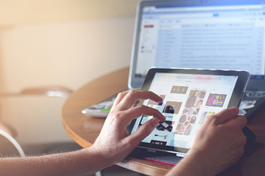 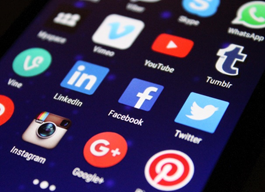  Picture source: www.pixabay.de	picture source: www.pixabay.de
Picture source: www.pexels.com (Ketut Subiyanto)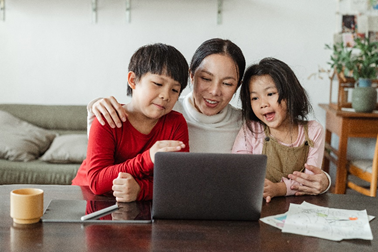 AmžiusŠi veikla tinka tėvams su vaikais nuo 12 m.Grupės dydis:1 variantas: bet koks skaičius.2 variantas: 2-4 žm.Veikla pažingsniui 1 VARIANTAS1 žingsnis: MedijosPrašome, atsistokite tie, kurie...… naršote internete vidutiniškai daugiau nei 3 valandas per dieną... per pastarąsias dvi savaites lankėtės kine... per pastarąsias kelias savaites skaitėte knygą… žiūrite televizorių vidutiniškai daugiau nei 3 valandas per dieną… visada turite išmanųjį telefoną po ranka… skaitote dienraštį (-ius)Pabaigoje dalyviai įvertina savo atsakymus.Kaip vertinate savo medijų naudojimą?Ar naudojate šias medijas vienas/ -a, ar kartu su šeima/ vaikais?2 žingsnis: Socialiniai tinklaiPrašome, atsistokite tie, kurie...… naudojate Facebook/ Instagram / Youtube kasdien… Facebook’e turite daugiau nei 100 draugų… reguliariai įkeliate privačias nuotraukas… įvedate asmeninius duomenis nedvejodamiPabaigoje dalyviai įvertina savo atsakymus.Kaip vertinate savo naudojimąsi socialiniais tinklais?Ar visus savo socialinių tinklų „draugus“ pažįstate asmeniškai?Ar socialinių tinklų draugams, kurių asmeniškai nepažįstate, duodate savo telefono numerį, adresą ar kitą asmeninę informaciją?Kaip dažnai įkeliate privačias savo/ savo vaikų nuotraukas?3 žingsnis: Nuotraukos, muzika, vaizdo įrašai, internetiniai žaidimaiPrašome, atsistokite visi, kurie...... siunčiatės vaizdus... siunčiatės muziką... siunčiatės vaizdo įrašus... žaidžiate žaidimus internetePabaigoje dalyviai įvertina savo atsakymus.Kaip dažnai naudojate nuotraukas iš interneto?Kaip dažnai atsisiunčiate muziką / vaizdo įrašus iš interneto?Kam naudojate šiuos failus?Ar pagalvojote apie autorių teises?Kiek valandų praleidžiate žaisdami internetinius / kompiuterinius žaidimus?Grupės diskusija:Ar norėtumėte ką nors pakeisti savo medijų naudojime?Ar norėtumėte pakeisti atsisiuntimo/ žaidimo internete elgesį?2 VARIANTAS1 žingsnis: Atsakykite į klausimusAr per pastarąsias kelias savaites skaitėte knygą?Kokią knygą skaitėte?Kiek valandų per dieną vidutiniškai naudojate skaitmenines medijas, pvz.: kompiuterį, išmanųjį telefoną ar televizorių?Kaip dažnai esate socialiniuose tinkluose, pvz., „Facebook“ / „Instagram“ / „Youtube“?Diskusija:Kaip vertinu savo medijų naudojimą?Ar galiu kažką pakeisti? Jei taip: ką galiu pakeisti, ką noriu pakeisti?2 žingsnisKaip dažnai įkeliate vaizdus ir kitus duomenis?Kur įkeliate vaizdus ir kitus duomenis?Ar galvojate apie privatų turinį prieš jį įkeldami?Diskusija:Kaip tvarkyti savo asmeninius/ privačius duomenis?Kokius duomenis aš keliu?Į ką turiu atkreipti dėmesį tai darydamas/ -a?3 žingsnisKaip dažnai iš interneto atsisiunčiate paveikslėlius, vaizdo įrašus, muziką ar tekstą (vidutiniškai)?Ar leidžiama tai daryti?Kas gali nutikti šiems duomenims?Diskusija:Kodėl/ kokiu tikslu aš siunčiuosi šiuos failus?Kokius duomenis aš įkeliu?Į ką reikia atkreipti dėmesį siunčiantis failus?Abejonės, kurios gali kiltiDiskusija su vaikais gali tapti sunkiai valdoma. Skirtingų kartų nuomonės ir suvokimas apie medijų raštingumą gali labai skirtis.Įsitikinkite, kad nenutolstate nuo temos, diskusijos objekto.Atidžiai išklausykite diskusijos dalyvių argumentus. Nevertinkite jų iš karto.Klausimai refleksijai, į(si)vertinimui ir išvadomsKo Jūs išmokote iš šios veiklos?Ko išmoko Jūsų vaikas/ -ai?Ar įgyvendinant iškilo problemų? Jei taip, kokių?Ką ateityje darytumėte kitaip?Rekomendacijos, kaip pritaikyti veiklą skirtingoms amžiaus grupėmsKlausimai turi būti pritaikyti vaiko (-ų) amžiui.Šaltiniaihttp://www.fv-medienabhaengigkeit.de/fileadmin/images/Dateien/Publikationen/Methodenhandbuch_Medienabhaengigkeit.pdf AprašymasTėvai/ seneliai / vaikai žiūri video filmą „Įveikime tai kartu“ (Let‘s Fight It Together).Filmas angliškai: https://www.youtube.com/watch?v=2qn6VcvejEkFilmas su vokiškais subtitrais: https://www.youtube.com/watch?v=hYrDbGzZVUQFilmas su ispaniškais subtitrais: https://www.youtube.com/watch?v=lKHdWZ6Xq7UNuotraukos ir vaizdai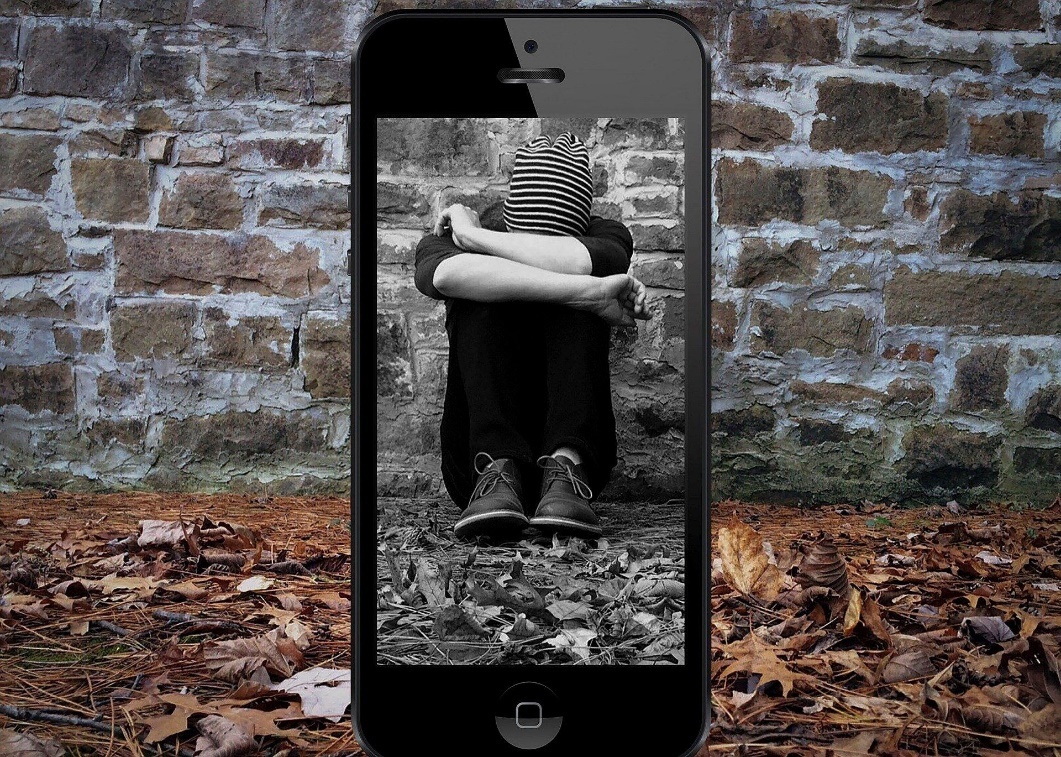 https://pixabay.com/de/photos/mobbing-cybermobbing-beleidigen-4378156/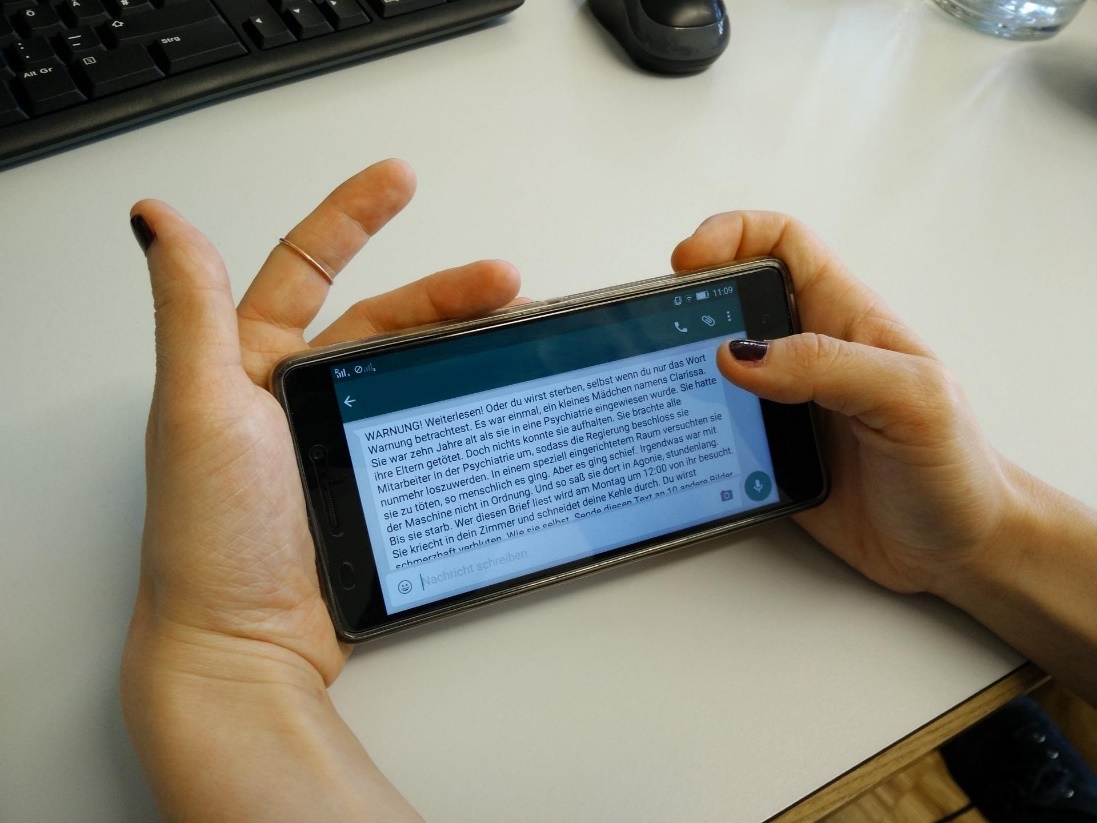 https://pixabay.com/de/photos/handy-smartphone-whatsapp-messenger-1026122/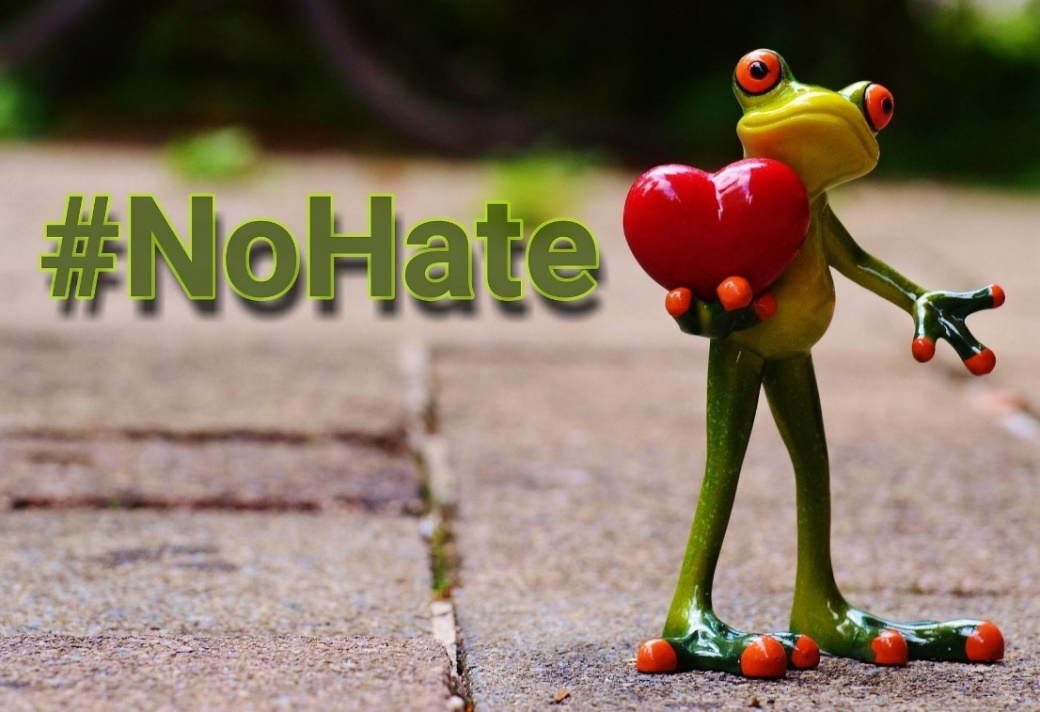 https://pixabay.com/de/photos/kein-hass-aktion-gegen-cybermobbing-1125176/AmžiusŠią veiklą galima atlikti su vaikais nuo 12 m.Mokymo(si) tikslaiKritiškai mąstyti apie patyčias internete.Apsvarstyti bendrus kibernetinių patyčių situacijos sprendimus.Užtvirtinti žinias/ gebėjimus vaidmenų žaidimu.Pasiruošimas veiklaiŠiai veiklai reikalingas kompiuteris/ nešiojamas kompiuteris su interneto prieiga ir garsu.Veikla pažingsniuiPirmoji veikla [4]: „Įveikime tai kartu“1 dalis: Žiūrėkite filmą „Įveikime tai kartu“ (Let‘s Fight It Together).Filmas anglų kalba: https://www.youtube.com/watch?v=2qn6VcvejEk Filmas su vokiškais subtitrais: https://www.youtube.com/watch?v=83vGLr-sqjw Filmas su ispaniškais subtitrais: https://www.youtube.com/watch?v=2n1lZar-ygE2 dalis: Trukmė apie 10 minučių.Vaidmenų žaidime šiuos filme pasirodančius personažus įkūnija vaikai ir tėvai/ seneliai:Joe, Joe mama, Kim, Rob, mokytojas ir direktorius.Jei grupę sudaro daugiau nei 6 žmonės, visi kiti dalyviai gali padėti žaidėjams kaip „treneriai“. Jie taip pat gali būti stebėtojai ir užrašyti galimus, žaidime pateiktus, sprendimus.Procesas:Visi dalyvaujantys susirenka diskutuoti. Jie turi nuspręsti, kaip spręsti elektroninių patyčių situaciją.Pirmiausia žaidėjai keletą minučių pasitaria su savo „treneriais“ ir svarsto, kaip asmuo, kurį jie atstovauja, galėtų/ turėtų elgtis.Tada prasideda vaidinimas, kurio dalyviai pateikia savo nuomonę ir idėjas, kaip išspręsti konfliktą.3 dalis: Siūlomų sprendimų konsolidavimasTrumpas 6 žaidėjų grįžtamasis ryšys apie jų jausmus žaidimo metu.Rezultatų aptarimas.Diskusijos metu galima aptarti ir papildyti turimas idėjas tolesniems sprendimams naujomis. Antroji veikla: žiūrėkite filmą „Kibernetinės patyčios“ (Cyberbully, 2011)Vokiška versija: Cyberbully I Film Deutsch German2011 - YouTube Angliška versija: https://www.youtube.com/watch?v=sKe_TWENlP8 Ispaniška versija: https://www.youtube.com/watch?v=kmZZZbSx-Xw Lietuviška versija: http://103.155.92.210/658-virtualus-priekabiautojai-cyberbully-2011.htmlFilmo žiūrėjimo metu yra numatytos 5 pauzės. Rekomenduojame laikytis laiko nuorodų ir pauzių metu išsiaiškinti klausimus, pateikiamus. 1. Pauzė: 00:05:50Pasitikėjimas ar kontrolė?Rūpestis ar atsakomybė?Ar mamos/ tėvų kontrolė pagrįsta?Ar tėvai gali/ turėtų stebėti savo vaikus?2. Pauzė: 00:15:45Ar Taylor reakcija į komentarus buvo pagrįsta?Ar ji pasielgė teisingai?3. Pauzė: 00:26:14Ką Taylor galėtų padaryti dėl elektroninių patyčių?Kaip ji turėtų elgtis?4. Pauzė: 00:51:55Ar saviraiškos laisvė suteikia kažkam teisę tyčiotis?Ar Lindsay tėvas teisus?5. Pauzė: 01:08:00Ką galima daryti kovojant su patyčiomis internete?Kaip jūs kovojate su patyčiomis?Abejonės, kurios gali kiltiDiskusijos metu gali kilti emocinių protrūkių. Išlikite objektyvūs ir ramūs.Gali kilti prieštaringų sprendimų. Neskubėkite ir apsvarstykite savo vaikų galimų sprendimų pasiūlymus jų nevertindami.Nustatykite savo diskusijos laiko limitą.Klausimai refleksijai, į(si)vertinimui ir išvadomsKo Jūs/ Jūsų vaikai išmoko iš vaidmenų žaidimo?Ar veiklos įgyvendinimo metu kilo problemų? Jei taip, kokių?Ar radote sprendimus sau ir savo vaikams, kaip elgtis, jei kibernetinės patyčios įvyktų?Rekomendacijos, kaip pritaikyti veiklą skirtingoms amžiaus grupėmsAbu filmai tinka 12-18 m. amžiaus grupei.Šaltiniai Filmas „Įveikime tai kartu“: https://www.youtube.com/watch?v=hYrDbGzZVUQFilmas „Kibernetinės patyčios”:  Cyberbully I Film Deutsch German2011 - YouTube[1] https://www.klicksafe.de/themen/kommunizieren/cyber-mobbing/cyber-mobbing-was-ist-das/?L=0, žiūrėta 25.04.2020[2] https://www.anti-bullyingalliance.org.uk/tools-information/if-youre-being-bullied/find-help-and-support[3] https://www.cybersmile.org/advice-help/category/who-to-call [4] https://www.saferinternet.at/services/broschuerenservice/, žiūrėta 10.07.2020AprašymasTėvai/ seneliai / vaikai kuria ir žaidžia „Žinių žaidimą“.Žaidimui naudojamos kortelės su klausimais ir atsakymais apie įvairias interneto saugumo sritis. Vienas žaidėjas ištraukia kortelę ir užduoda kitiems klausimą. Pirmasis teisingai atsakęs į klausimą asmuo ištraukia kitą kortelę ir užduoda kitą klausimą.Kad žaidimas būtų patrauklesnis, tėvai turėtų „atlyginti“ už teisingą atsakymą. Tai gali būti mėgstami vaisiai ar gėrimai, ar patinkanti veikla kartu.Nuotraukos ir vaizdaiNuotraukos ir vaizdai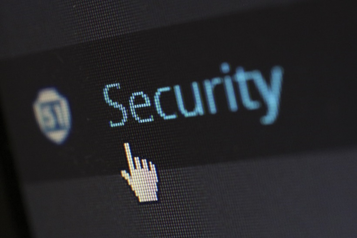 photo from pexels.com from 18.09.2020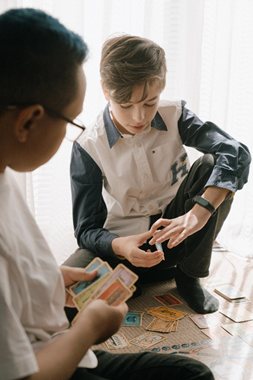 photo from pexels.com from 24.09.2020AmžiusŠią veiklą galima atlikti su vaikais nuo 10 m.Veikla pažingsniui1 veiklaProcesas:Visi dalyvaujantys susirenka apsvarstyti temų klausimus bei atsakymus ir užrašyti juos moderavimo kortelėse. Kiekvienoje dalyje (nuo 1 iki 5) turi būti bent po 3 korteles.1 dalis. Patikima svetainė ir slapukaiKlausimo pavyzdys: kaip atpažinti patikimą svetainę?Atsakymas/-ai:pagal vietą paieškos rezultatų sąrašenaudoja httpspuslapio saugos būsena – spynos simbolis prieš svetainės adresąsvetainės adreso pabaiga – .com, .net, .info, .edusvetainėje vartojama kalba (taisyklinga)reklamanurodyti išsamūs kontaktai Klausimo pavyzdys: ką https mums sako apie tinklalapį?Atsakymas/ai: tai saugus puslapis, kuriame užtikrinama duomenų, kuriais keičiamasi, privatumo ir vientisumo apsauga.Klausimo pavyzdys: kas yra slapukai?Atsakymas/-ai: duomenys, kurie laikinai išsaugomi, kai lankotės svetainėje.2 dalis. Saugumo socialiniuose tinkluose patarimaiKlausimo pavyzdys: kaip turėtų būti sukurtas saugus slaptažodis?Atsakymas/-ai:mažiausiai 8 simbolių ilgiodidžiosios ir mažosios raidės, specialieji simboliai, skaičiaiKlausimo pavyzdys: kaip tvarkyti prašymus įtraukti į kontaktų sąrašą?Atsakymas/-ai: į kontaktų sąrašą įtraukti tik žmones, pažįstamus ir realiame pasaulyjeKlausimo pavyzdys: kaip reaguoti į neapykantos komentarus ir kibernetinį persekiojimą?Atsakymas/-ai:nedelsiant informuoti operatoriųįtarus nusikalstamas veikas, kreiptis į policiją3 dalis. Teisės internete ir autorių teisėsKlausimo pavyzdys: ar galima tiesiog atsisiųsti nuotraukas, muziką ar tekstus?Atsakymas (-ai): Ne, tai yra intelektinė nuosavybė ir gali būti naudojama tik su kūrėjo leidimu.Taip, jei yra kūrėjo (fotografo, kompozitoriaus, autoriaus) suteikta tolesnio kūrinio naudojimo teisė.4 dalis. Reklama ir „išlaidų spąstai“Klausimo pavyzdys: kas yra WAP atsiskaitymas?Atsakymas/-ai: WAP atsiskaitymas yra paprastas būdas įsigyti turinį iš mobiliojo telefono sąskaitos.Klausimo pavyzdys: koks turinys parduodamas su WAP atsiskaitymu?Atsakymas/-ai: pvz. Telefono skambėjimo melodijos, fono paveikslėliai, papildomi lygiai pradiniuose lygiuose nemokamiems žaidimams.5 dalis. Privatumo apsaugaKlausimo pavyzdys: kaip apsaugoti savo privatumą internete?Atsakymas/-ai: neatskleisti asmeninių duomenųnepriimti kiekvieno/ bet kokio kontaktinio prašymoKartu su vaikais galite sukurti korteles ir su kitais klausimais bei atsakymais.Čia pateikti klausimai jau yra paruošti spausdinti: atsispausdinkite dokumentą „Žinių-žaidimas.pdf“ , iškirpkite dvigubas korteles ir sulenkite jas taip, kad vienoje pusėje būtų klausimas, o kitoje – atsakymas.Žaidimo kortelės – priede 8.3. 2 veiklaProcesas:Kai visos kortelės sukurtos, grupė gali žaisti.Pirmasis žaidėjas ištraukia kortelę ir užduoda klausimą kitiems. Pirmasis teisingai atsakęs į klausimą žmogus ištraukia kitą kortelę ir užduoda joje esantį klausimą.Abejonės, kurios gali kiltiŽaidimo metu gali kilti ginčų ir diskusijų. Išlikite objektyvūs ir ramūs.Nustatykite žaidimo laiko limitą. Jei žaidžiate per ilgai, gali tapti nuobodu ir nebeproduktyvu.Klausimai refleksijai, į(si)vertinimui, išvadomsKo Jūs / Jūsų vaikai išmoko iš Žinių žaidimo?Ar išmokote sąmoningai ir saugiai naudotis internetu?Ar įgijote daugiau pasitikėjimo savo kompiuteriniais, internetiniais gebėjimais?Rekomendacijos, kaip pritaikyti veiklą skirtingoms amžiaus grupėmsJaunesniems vaikams (10-13 m.) vartokite paprastesnę kalbą.Rekomenduojame, kad klausimai ir atsakymai būtų kuriami visos šeimos, t. y. tėvų, senelių ir vaikų kartu. Taip šeima kartu išmoksta svarbių dalykų ir savais žodžiais suformuluoja klausimus bei atsakymus.Šaltiniaihttps://de.wikihow.com/Herausfinden-ob-eine-Webseite-seriös-ist, žiūrėta 25.04.2020.https://karrierebibel.de/unseriose-webseiten-erkennen/#Unserioese-Webseiten-erkennen, žiūrėta 25.04.2020.https://www.bsi-fuer-buerger.de/BSIFB/DE/DigitaleGesellschaft/SozialeNetze/Zehn_Tipps/Zehn_Tipps_node.html, žiūrėta 25.04.2020.https://www.wikipedia.de/. Laikas Subtitrai angliškai Subtitrų vertimas lietuviškai0:44Black Rider0:47By Pepe Danquartrež. Pepe Danquart filmas2:16Is that seat taken?Ar čia laisva?2:58You lout…Ei, drimba…2:59why don‘t you sit somewhere else?kodėl neatsisėdi kur nors kitur?3:02There are enough empty seats here.Čia pilna laisvų vietų.3:06One can‘t even ride the tram anymoreNegali žmogus jau ir tramvajumi pavažiuoti,3:08without getting pestered!kad kas nesuerzintų!3:12If you live off our taxesJei gyvenate iš mūsų mokesčių,3:14you should at least behave properly.galėtumėte bent jau tinkamai elgtis.3:22It’s not as if it were so difficult to adapt to our customs!Nėra gi taip jau sunku prisitaikyti prie mūsų tradicijų/ tvarkos!3:38Why do you all come here anyway?Kodėl jūs iš viso čia atvykstate?3:41Did anyone invite you?Ar jus kas nors kvietė?3:45We’ve managed by ourselves.Mes susitvarkome ir patys.3:48We don’t need all these savages living off us!Mums nereikia visų šių laukinių, gyvenančių mūsų sąskaita! 3:55We’ve got enough unemployed of our own…Mes turime užtektinai savo bedarbių...4:00And then they all work illegally.Paskui jie visi dar ir nelegaliai dirba.4:04It’s impossibleIr neįmanoma4:05to control themjų kontroliuoti,4:06since they all look the same!jie visi atrodo vienodai!4:11We should at least make them change their names Mes turėtume bent jau priversti juos pasikeisti vardus4:14before they arrive here.prieš čia atvykstant.4:16How else are we supposed to…Kaip kitaip turėtume4:18tell them apart!juos atskirti!4:25What’s more,O be viso to,4:26You smell awful.jūs dar ir dvokiate.4:28But of course,Bet žinoma,4:30there is no law against that…to nereguliuoja joks įstatymas...5:31As if the Italians and Turks weren’t enough!Lyg italų ir turkų būtų negana!5:35Now half of Africa is coming too!Dar ir pusė Afrikos atvyksta!5:44In the pastAnksčiau5:45we wouldn’t have allowed them all in.nebūtume jų visų įsileidę.5:49My Hans always said, if you let one inMano Hansas visada sakydavo – įsileisi vieną5:53They’ll all comevisi sulėks,5:54the whole tribe of them…visa jų padermė...5:59They breed like rabbits over there, all mixed up together…Jie dauginasi kaip triušiai, visi susimaišę tarpusavyje...6:22It’s no wonder they’ve all got AIDS!Nenuostabu, kad jie visi serga AIDS!6:25We’ll never get rid of them.Mes niekada jų neatsikratysime.6:28If it carries on like thisJei toliau taip tęsis,6:30there’ll soon be nothing but Turks, Polish and niggers here.greitai čia neliks nieko, išskyrus turkus, lenkus ir negrus.6:36We won’t be able to tell what country we’re living in.Patys nebegalėsime pasakyti, kurioje šalyje gyvename.7:36Good morning. Tickets please!Laba diena. Paruoškite jūsų bilietus!7:42Just my luck! What a lousy day!„Pasisekė“! Na ir nevykusi diena!7:58I’m scared to go outAš bijau šiais laikais 8:00when it’s dark these days.ir į lauką išeiti sutemus.8:02The things you see in the paper!Užtenka jau vien to, ką laikraščiai rašo!8:06At any rate, we bought a dogMes net šunį nusipirkome,8:08when those Turks moved into the apartment below us.kai tie turkai atsikraustė į butą apačioje.8:12You can’t be too careful!Atsargumo niekada nebus per daug!8:14Welfare cases!Galimybių jie ieško!8:16What a joke! It’s just that they don’t want to work!Vienas juokas! Jie tiesiog tingi dirbti!8:24Mum, look!Mama, pažiūrėk!8:36May I see your tickets please?Ar galėčiau pamatyti jūsų bilietus?8:41This nigger just ate it!Šitas negras jį ką tik suvalgė!8:52I’ve never heard such a stupid excuse!Tokio kvailo pasiteisinimo dar niekada negirdėjau!8:56If you haven’t got a ticket would you pleaseJei neturite bilieto, prašau,8:58come along with me?eikite su manim.9:10They eat our tickets, I tell you.Jis suvalgė mano bilietą, sakau jums.9:14I had it just now.Aš tik ką jį turėjau.9:16I assure you, I’ve never fare-dodged in my life.Patikėkite, aš niekada gyvenime nesu važiavusi be bilieto. 9:10Everybody saw what happened…Visi matė, kas atsitiko...9:23I can’t understand it…Nesuprantu...9:25They all saw it…Jie visi tai matė...Galimi atsakymaiPagal vietą paieškos rezultatų sąraše.Naudojama https.Puslapio saugos būsena – spynos simbolis prieš svetainės adresą.Svetainės adreso pabaiga – .com, .net, .info, .edu.Svetainėje vartojama kalba (taisyklinga).Reklama.Nurodyti išsamūs kontaktai.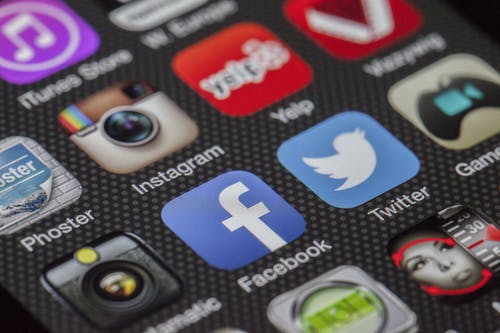 Klausimas Kaip atpažinti patikimą svetainę?Galimi atsakymaiTai saugus puslapis, kuriame užtikrinama duomenų, kuriais keičiamasi, privatumo ir vientisumo apsauga.KlausimasKą https mums sako apie tinklalapį?Galimi atsakymaiMažiausiai 8 simbolių ilgio.Didžiosios ir mažosios raidės, specialieji simboliai, skaičiai.KlausimasKaip turėtų būti sukurtas saugus slaptažodis?Galimi atsakymaiDuomenys, kurie laikinai išsaugomi, kai lankotės svetainėje.KlausimasKas yra slapukai?Galimi atsakymaiĮ kontaktų sąrašą įtraukti tik žmones, pažįstamus ir realiame pasaulyje.KlausimasKaip tvarkyti prašymus įtraukti į kontaktų sąrašą?Galimi atsakymaiNedelsiant informuoti operatorių.Įtarus nusikalstamas veikas, kreiptis į policiją.KlausimasKaip reaguoti į neapykantos komentarus ir kibernetinį persekiojimą?Galimi atsakymaiNe, tai yra intelektinė nuosavybė ir gali būti naudojama tik su kūrėjo leidimu.Taip, jei yra kūrėjo (fotografo, kompozitoriaus, autoriaus) suteikta tolesnio kūrinio naudojimo teisė.KlausimasAr galima tiesiog atsisiųsti nuotraukas, muziką ar tekstus?Galimi atsakymaiWAP atsiskaitymas yra paprastas būdas įsigyti turinį iš mobiliojo telefono sąskaitos.KlausimasKas yra WAP atsiskaitymas?Galimi atsakymaiPvz., telefono skambėjimo melodijos, fono paveikslėliai, papildomi lygiai pradiniuose lygiuose nemokamiems žaidimams.KlausimasKoks turinys parduodamas su WAP atsiskaitymu?Galimi atsakymaiNeatskleisti asmeninių duomenų.Nepriimti kiekvieno/ bet kokio kontaktinio prašymo.KlausimasKaip apsaugoti savo privatumą internete?